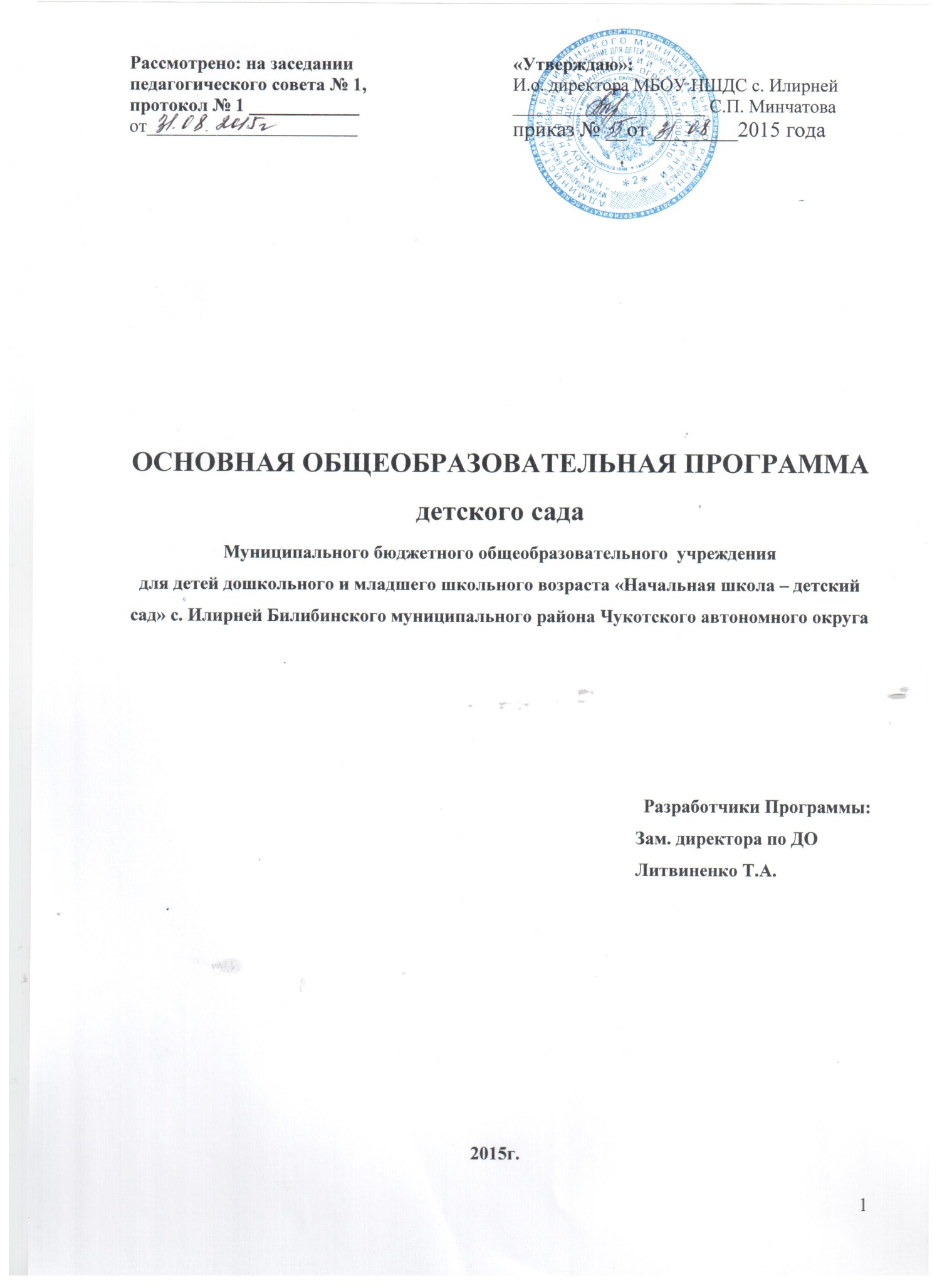 I. Целевой раздел Пояснительная записка1.1 	Малокомплектный национальный детский ( далее Учреждение) с 1998 года является подразделением МБОУ для детей дошкольного и младшего школьного возраста «Начальная школа - детский сад с. Илирней». Количество групп – 1  общеразвивающего вида, разновозрастная  по своему составу. В  группе воспитываются дети от 1,5 до 7 лет (12 детей –гр. раннего возраста и 9 детей дошкольного возраста)Социальный паспорт детского сада: численный состав воспитанников на 2015 - 2016 г. - 27 человек, из них все дети коренной национальности – чукчи, средний возраст родителей - 36 лет,полная семья – 81%неполная семья -  19%Образовательный процесс осуществляют 4 педагога: 2 воспитателя, руководитель физ. воспитания, музыкальный руководитель, педагог дополнительного образования.Количество групп – 1  общеразвивающей  направленности, разновозрастная  по своему составу. В  группе воспитываются дети от 1,5 до 7 лет Уровень образования педагогических кадров выглядит следующим образом:	Основная образовательная программа детского сада МБОУ Начальная школа-детский сад с. Илирней (далее – Программа) разработана в соответствии с  федеральным государственным образовательным стандартом дошкольного образования и с учетом Примерной образовательной программы дошкольного образования « От рождения до школы « под редакцией Н.Е. Вераксы, Т.С. Комаровой, М.А. Васильевой. Издательство МОЗАИКА-СИНТЕЗ, Москва 2014г.При разработке основной образовательной программы учитывались следующие  нормативные документы:- Федеральный закон «Об образовании в РФ» от 29 декабря 2012 г. № 273-ФЗ- Приказ Министерства образования и науки РФ от 17 октября 2013 г. № 1155 «Об утверждении федерального государственногообразовательного стандарта дошкольного образования» (Зарегистрировано в Минюсте РФ 14 ноября 2013 г. № 30384)- Письмо Министерства образования и науки РФ и Департамента общего образования от 28 февраля 2014 года № 08-249 «Комментарии к ФГОС дошкольного образования»- Постановление Главного государственного санитарного врача Российской Федерации от 15 мая 2013 г. № 26 г. Москва от «Об утверждении СанПиН 2.4.1.3049-13 «Санитарно- эпидемиологические требования к устройству, содержанию и организации режима работыдошкольных образовательных организаций» (Зарегистрировано в Минюсте России 29 мая 2013 г. № 28564)- Приказ Министерства образования и науки РФ от 30 августа 2013 г. № 1014 «Об утверждении Порядка организации и осуществления образовательной деятельности по основным общеобразовательным программам – образовательным программам дошкольного образования» (Зарегистрировано в Минюсте России 26.09.2013 № 30038)-Устав МБОУ «НШДС» с. Илирней . Дошкольное образование как первый уровень общего образования призвано обеспечить реализацию прав ребенка на полноценное, гармоничное развитие личности в информационном поликультурном обществе.Программа направлена на создание условий развития дошкольников, открывающих возможности для позитивной социализации ребёнка, его всестороннего личностного развития, развития инициативы и творческих способностей на основе сотрудничества со взрослыми и сверстниками в соответствующих дошкольному возрасту видам деятельности.1,2   цели и задачи реализации программы дошкольного образованияЦель Программы: развитие личности детей дошкольного возраста в различных видах общения и деятельности с учётом их возрастных, индивидуальных, психологических и физиологических особенностейЗадачи:охрана и укрепление физического и психического здоровья детей, в том числе их эмоционального благополучия;обеспечение равных возможностей полноценного развития каждого ребёнка в период дошкольного детства независимо от местапроживания, пола, нации, языка, социального статуса, психофизиологических особенностей (в том числе ограниченных возможностей здоровья);обеспечение преемственности основных образовательных программ дошкольного и начального общего образования;создание благоприятных условий развития детей в соответствии с их возрастными и индивидуальными особенностями исклонностями развития способностей и творческого потенциала каждого ребёнка как субъекта отношений с самим собой, другими детьми, взрослыми и миром;объединение обучения и воспитания в целостный образовательный процесс на основе духовно-нравственных и социокультурных ценностей и принятых в обществе правил и норм поведения в интересах человека, семьи, общества;формирование общей культуры личности воспитанников, развитие их социальных, нравственных, эстетических, интеллектуальных, физических качеств, инициативности, самостоятельности и ответственности ребёнка, формирования  предпосылок учебной деятельности;обеспечение вариативности и разнообразия содержания образовательных  программ и организационных форм уровня дошкольного образования, возможности  формирования образовательных программ различной направленности с учётом  образовательных потребностей и способностей воспитанников;формирование социокультурной среды, соответствующей возрастным,  индивидуальным, психологическим и физиологическим особенностям детей;обеспечение психолого-педагогической поддержки семьи и повышения  компетентности родителей в вопросах развития и образования, охраны и укрепления здоровья детей;определение направлений для систематического межведомственного  взаимодействия, а также взаимодействия педагогических и общественных объединений (в том числе сетевого).Разработанная программа предусматривает включение воспитанников в процессы ознакомления с региональными особенностями ЧукоткиОсновной целью работы является развитие духовно-нравственной культуры ребенка,  формирование ценностных ориентаций средствами традиционной народной культуры  родного края.В основе реализации Программы лежит культурно-исторический и  системно-деятельностный подходы к развитию ребенка, являющиеся методологией ФГОС.1,3   Программа сформирована в соответствии с принципами и подходами, определёнными  федеральным государственным образовательным стандартом:полноценное проживание ребёнком всех этапов детства (младенческого, раннего и дошкольного возраста), обогащения (амплификации) детского развития;индивидуализацию дошкольного образования (в том числе одарённых детей и детей с ограниченными возможностями здоровья);содействие и сотрудничество детей и взрослых, признание ребенка полноценным участником (субъектом) образовательных отношений;поддержку инициативы детей в различных видах деятельности;партнерство с семьей;приобщение детей к социокультурным нормам, традициям семьи, общества и государства;формирование познавательных интересов и познавательных действий ребенка в различных видах деятельности;возрастную адекватность (соответствия условий, требований, методов возрасту и особенностям развития);обеспечение преемственности дошкольного общего и начального общего образования.Также Программа построена  на принципах дошкольной педагогики и возрастной психологии: 1. Принцип развивающего образования, в соответствии с которым главной целью дошкольного образования является развитие ребенка.2. Принцип  научной обоснованности и практической применимости (содержание  программы должно соответствовать основным положениям возрастной психологии и дошкольной педагогики, при этом иметь возможность реализации в массовой практике дошкольного образования).3. Принцип интеграции содержания дошкольного образования в соответствии с возрастными возможностями и особенностями детей, спецификой и возможностями образовательных областей.4. Комплексно-тематический принцип построения образовательного процесса.всей жизни знания, умения и навыки и оставаясь при этом  Кроме того, при разработке Программы нами учитывались принципы и подходы её формирования, определённые главной целью примерной образовательной программы дошкольного образования « От рождения до школы « под редакцией Н.Е. Вераксы, Т.С. Комаровой, М.А. Васильевой. Издательство МОЗАИКА-СИНТЕЗ, Москва 2014г.- создание условий для развития функционально грамотной личности – человека,  способного решать любые жизненные задачи (проблемы),  используя для этого приобретаемые в течение человеком.1.4   Значимые характеристики, в том числе характеристики особенностей развитиядетей раннего и дошкольного возраста.Малокомплектный национальный детский ( далее Учреждение) с 1998 года является подразделением МБУ для детей дошкольного и младшего школьного возраста «Начальная школа - детский сад с. Илирней». Количество групп – 1  общеразвивающего вида, разновозрастная  по своему составу. Списочный состав  группы – 27 детей. Из них  от 1,5 до 7 лет 16 детей –гр. раннего возраста и 9 детей дошкольного возраста)Социальный паспорт детского сада: численный состав воспитанников на 2015 - 2016 г. - 27 человек, из них все дети коренной национальности – чукчи, средний возраст родителей - 36 лет,полная семья – 81%неполная семья -  19%Образовательный процесс осуществляют 4 педагога: 2 воспитателя, руководитель физ. воспитания, музыкальный руководитель, педагог дополнительного образования.Количество групп – 1  общеразвивающей  направленности, разновозрастная  по своему составу. В  группе воспитываются дети от 1,5 до 7 лет Кадровый потенциалОбразовательный процесс осуществляют 4 педагога: 2 воспитателя, руководитель физ. воспитания, музыкальный руководитель, педагог дополнительного образования.Уровень образования педагогических кадров выглядит следующим образом: Все педагоги своевременно проходят КПК, все  владеют навыками пользователя ПК, пройдя обучение на базе ДОУ или освоив компьютер самостоятельно.  Также  педагоги  повышают свой профессиональный уровень через  посещения  районных методических объединений,  прохождение процедуры аттестации, самообразование, что способствует повышению профессионального мастерства,   положительно влияет на развитие ДОУ.Социальный  статус родителей  Социальными заказчиками деятельности учреждения являются в первую очередь родители воспитанников. Поэтому коллектив ДОУ пытается создать доброжелательную, психологически комфортную атмосферу, в основе которой лежит определенная система взаимодействия с родителями, взаимопонимание и сотрудничество. Социальный паспорт детского сада: численный состав воспитанников на 2015-2016 г. - 27 человек, все дети коренной национальности – чукчи,  средний возраст родителей - 35 лет,	полная семья – 53%	неполная семья -  47%Возрастные и индивидуальные особенности контингента детей,  воспитывающихся в образовательном учреждении.  Комплектование групп дошкольного образовательного учреждения.  Общие требования к приему воспитанников в детский сад определяется   законодательством Российской Федерации и законодательством ЧАО, а также  Приказ Минобрнауки России от 30.08.2013 N 1014 "Об утверждении Порядка организации и  осуществления образовательной деятельности по основным общеобразовательным  программам - образовательным программам дошкольного образования"   Наполняемость в группах  определяется Приказ Минобрнауки России от 30.08.2013 N 1014 "Об утверждении Порядка организации и осуществления образовательной деятельности  по основным общеобразовательным программам  -  образовательным программам дошкольного образования", соответствуют требованиям СанПина (2.4.1.3049 – 13)   Возрастные и индивидуальные особенности развития детей раннего возраста: от 1,5 до 3 лет (ранний возраст)        Ранний возраст является периодом существенных перемен в жизни маленького  ребенка. Раннее детство  –  самый поддающийся педагогическим воздействиям период. Все осваивается и познается впервые. В этом возрасте темп роста и развития ребенка несколько замедляется. Ежемесячная прибавка   роста составляет 1 см, веса 200-250 граммов.         Данный контингент детей объединён в одну группу с детьми дошкольного возраста Развитие речи  у детей данных групп:  это усвоение детьми фонетики и грамматики,  развитие синтаксической структуры речи, совершенствование лексики детской речи, начало  проявления познавательной речевой активности в форме вопросов, адресованных взрослому. В среднем дети имеют в своём словаре  70-100  слов.          Появление предметной и игровой деятельности.  Дети достаточно хорошо подражают взрослым в имитационных играх. Полным ходом развивается творческая  (изобразительная, конструкторская и др.) деятельность детей.  Восприятие, память и мышление:  дети могут решать задачи методом догадки. У них  хорошо формируются понятия и совершенствование интеллектуальных операций. Они  находятся на начальном этапе соединения речи с мышлением.  Таким образом, в указанных возрастных группах можно отметить бурное развитие  следующих психических сфер: общения, речевой, познавательной (восприятия, мышления), двигательной и эмоционально-волевой сферы. Возрастные и индивидуальные особенности развития детей дошкольного возраста: от 3  до 4 лет  (младший возраст) Младший возраст —  важнейший период в развитии дошкольника. Именно в  это время  происходит переход малыша к новым отношениям с взрослыми, сверстниками, с предметным миром.       Данному возрасту характерен «кризис трех лет», когда младший дошкольник, еще  недавно такой покладистый, начинает проявлять нетерпимость к опеке взрослого, стремление настоять на своем требовании, упорство в осуществлении своих целей. Это свидетельствует о  том, что  прежний тип взаимоотношений взрослого и ребенка должен быть изменен в  направлении предоставления малышу большей самостоятельности и обогащения его  деятельности новым содержанием. У детей данных возрастных групп проявляется новая потребность в самостоятельных  действиях. Поэтому  задача взрослого — поддержать стремление к самостоятельности, не погасить его критикой неумелых действий ребенка, не подорвать веру ребенка в собственные  силы, выражая  нетерпение по поводу его медленных и неумелых действий.       Взаимоотношения детей ярко проявляются в игровой деятельности. Они скорее играют  рядом, чем активно вступают во взаимодействие.  Однако педагоги отмечают устойчивые избирательные взаимоотношения. Конфликты возникают преимущественно по поводу  игрушек.  Положение ребенка в группе сверстников во многом определяется мнением  воспитателя.      У данных детей продолжает развиваться их половая идентификация, что проявляется в характере выбираемых игрушек и сюжетов. от 4 до 5 лет (средний возраст)   Основные достижения возраста  связаны с развитием игровой деятельности; появлением ролевых и реальных взаимодействий, с развитием изобразительного восприятия,  развитием образного мышления и воображения, развитием памяти, внимания, речи,  познавательной мотивации, совершенствования восприятия; формированием потребности в  уважении со стороны взрослого, появлением обидчивости, конкурентности, соревновательности со сверстниками, дальнейшим развитием образа «Я» ребенка. В  игровой деятельности  данных  детей можно отметить  ролевые взаимодействия.  Они  указывают на то, что дошкольники начинают отделять себя от принятой роли. Происходит  разделение игровых и реальных взаимодействий детей.       Много внимания уделяется развитию  творческих способностей  детей    в игре, в  изобразительной, театрально-исполнительской деятельности. Внимательное, заботливое отношение воспитателя к детям помогает поддержать  познавательную активность и развить самостоятельность детей. Организация разнообразной деятельности составляют основу правильного воспитания и полноценного развития детей в средней группе детского сада.  Двигательная сфера ребенка  характеризуется позитивными изменениями мелкой и  крупной моторики. Развиваются ловкость, координация движений, педагоги усложняют игры с предметами. Дети данных групп хорошо удерживают равновесие, перешагивают через  небольшие преграды, способны принять задачу на запоминание, запоминают до 7-8 названий  предметов,  помнят поручения взрослых, могут выучить небольшое стихотворение и т. д.      Увеличивается  устойчивость внимания.  Ребенку становится доступной сосредоточенная деятельность в течение 15-20 минут. Он способен удерживать в памяти при выполнении каких-либо действий несложное условие.      Речь  становится предметом активности детей. Они удачно имитируют голоса живот-ных, интонационно выделяют речь тех или иных персонажей. Интерес вызывают ритмическая структура речи, рифмы.   У детей средних групп наблюдается пробуждение интереса к правилам поведения. Это многочисленные жалобы-заявления детей воспитателю о том, что кто-то делает что-то неправильно или кто-то не выполняет  требование. «Заявления» детей свидетельствуют о том, что они осмысливают требования как необходимые и ему важно получить авторитетное подтверждение правильности своего  мнения, а также услышать от воспитателя дополни-тельные разъяснения по поводу «границ» действия правила.   от 5  до 6 лет (старший возраст) Переход в старшую и группу связан с изменением психологической позиции детей: они впервые начинают ощущать себя самыми старшими среди других детей в детском саду. Воспитатели помогают дошкольникам понять это новое положение. Они поддерживает в детях ощущение  «взрослости» и на его основе вызывает у них стремление к решению новых, более сложных задач познания, общения, деятельности.  Дети данных групп,  строят свое поведение, придерживаясь роли, игровое взаимодействие сопровождается речью, соответствующей  по содержанию. Речь, сопровождающая реальные отношения детей, отличается от ролевой речи. Дети уже освоили социальные отношения и понимают подчиненность позиций в различных видах деятельности взрослых, одни роли становятся для них более привлекательными, чем другие.      Развита хорошо изобразительная деятельность детей. Это возраст наиболее активного рисования. В течение года дети  создают до двух тысяч рисунков. Их рисунки  - самые разные по содержанию: это и жизненные впечатления детей и воображаемые ситуации, и иллюстрации к фильмам и книгам.  Успехи в конструировании.    Дети используют и называют различные детали  конструктора. Могут заменить детали постройки в зависимости от имеющегося материала. Способны выделять основные части предполагаемой постройки.      Дети уже могут  конструировать  из бумаги,  складывая ее в несколько раз (два, четыре, шесть сгибаний); из природного материала.      У данных детей продолжает развиваться  образное мышление,  воображение, совершенствоваться речь.      Продолжают развиваться устойчивость, распределение, переключаемость внимания. Наблюдается переход от непроизвольного к произвольному вниманию.      Дети  произносят  правильно шипящие, свистящие и сонорные звуки. Лучше развит фонематический слух, интонационная выразительность речи при чтении стихов в сюжетно-ролевой игре и в повседневной жизни. Дети могут пересказывать, рассказывать по картинке, передавая не только главное, но и детали, т.е улучшается связная речь.   6  до 7 лет (старший возраст, подготовительные группы) Достижения этого возраста  характеризуются распределением ролей в игровой деятельности; структурированием игрового пространства; дальнейшим развитием  изобразительной деятельности, отличающейся высокой продуктивностью; применением в конструировании обобщенного способа обследования образца. В сюжетно-ролевых играх дети начинают осваивать сложные взаимодействия людей, отражающие характерные значимые жизненные ситуации, например, свадьбу, рождение ребенка, болезнь, трудоустройство и т. д. Игровые действия становятся более сложными, обретают особый смысл, который не всегда открывается взрослому. Игровое пространство усложняется. В нем может быть несколько центров, каждый из которых поддерживает свою сюжетную линию. У детей данных групп развито  восприятие, однако они не всегда могут одновременно  учитывать несколько различных признаков. Образное мышление затруднено.   Сравнительно хорошо развитнавыки обобщения и рассуждения, но они   ограничиваются наглядными признаками ситуации.     Снижено развитие воображения в этих группах в сравнении со старшими группами.Это можно объяснить различными влияниями, в том числе и средств массовой информации,приводящими к стереотипности детских образов.         Продолжает развиваться внимание дошкольников, оно становится произвольным. В некоторых видах деятельности время произвольного сосредоточения достигает 30 минут.        Дети подготовительных групп начинают проявлять интерес к будущему школьному обучению. Перспектива школьного обучения создает особый настрой в данных  группах.  В  подготовительной  к школе группе завершается дошкольный возраст. Его  основные достижения  связаны с освоением мира вещей как предметов человеческой культуры; дети осваивают формы позитивного общения с людьми; развивается половая идентификация, формируется позиция школьника.      К концу дошкольного возраста ребенок обладает высоким уровнем познавательного иличностного развития, что позволяет ему в дальнейшем успешно учиться в школе.    Содержание  Программы учитывает также особенности современных детей: гиперактивность,  любознательность, повышенную потребность к восприятию информации, современную социокультурную ситуацию  развития ребенка, с учётом которой    мыформировали свою Программу: Бóльшей открытости  мира и  доступности  его познания для ребенка, больше источников  информации  (телевидение, интернет, большое количество игр и игрушек)агрессивность доступной для ребенка информации; Культурной неустойчивости окружающего мира,  смешения  культур в совокупности    с многоязычностью:   - разностность и иногда противоречивость  предлагаемых разными      культурами образцов поведения и образцов отношения к  окружающему миру; Сложности  окружающей среды с технологической точки зрения   - нарушение устоявшейся традиционной схемы передачи знаний и опыта от взрослых детям      - формирование уже на этапе дошкольного детства универсальных, комплексных     качествличности ребенка: Быстрой изменяемости окружающего мира - новая методология познания мира- овладение ребенком комплексным инструментарием познания мира; Быстрой изменяемости  окружающего мира    - понимание ребенком важности     и неважности (второстепенности) информации    - отбор содержания дошкольного     образования   - усиление роли взрослого в защите ребенка от негативного воздействия     излишних источников познания; Агрессивности  окружающей среды и ограниченности  механизмов приспособляемости человеческого организма к быстро изменяющимся условиям, наличия  многочисленных вредных для здоровья факторов-  негативное влияние на здоровье детей как физическое, так и психическое - возрастание роли инклюзивного образования     - влияние на формирование у детей норм поведения, исключающих   пренебрежительное отношение к детям с ограниченными возможностями здоровья. Учреждение    работает в условиях неполного  рабочего  дня (10- часового пребывания). Группы функционируют в режиме 5-дневной рабочей недели. График работы с 8.00 до 18.00 часов, выходные дни  –  суббота и воскресенье, праздничные дни. Образовательная программа Учреждения   разработана  на основе  изучения контингента родителей (образовательный, возрастной уровень) с учетом их  социального заказа как активных участников педагогического процесса и определяет содержание и организацию образовательного процесса для детей дошкольного возраста от 1,5 до 7 лет с учетом их возрастных и индивидуальных особенностей. Данная работа направлена на формирование общей культуры, развитие физических, интеллектуальных и личностных качеств, формирование предпосылок учебной деятельности, обеспечивающих социальную успешность, сохранение и укрепление здоровья детей дошкольного возраста, коррекцию недостатков в физическом и (или) психическом развитии детей, а также разностороннее развитие детей по основным направлениям  –  физическому, социально-личностному, познавательно-речевому и художественно-эстетическому.   Планируемые результаты освоения ООП ДО представлены  в нашей Программе в виде целевых ориентиров  дошкольного образования, которые представляют собой социально-нормативные возрастные характеристики возможных достижений ребёнка на этапе завершения уровня дошкольного образования.      2,1 Целевые ориентиры: не подлежат непосредственной оценке; не являются непосредственным основанием оценки как итогового, так и промежуточного уровня развития детей;  не являются основанием для их формального сравнения с реальными достижениями детей; не являются основой объективной оценки соответствия установленным  требованиям образовательной деятельности и подготовки детей;  не являются непосредственным основанием при оценке качества образования.  Целевые ориентиры выступают основаниями преемственности дошкольного и начального общего образования. При соблюдении требований к условиям реализации Программы настоящие целевые ориентиры предполагают формирование у детей дошкольного возраста предпосылок учебной деятельности на этапе завершения ими дошкольного образования. Освоение Программы не сопровождается проведением промежуточной и итоговой аттестаций воспитанников.  Оценка индивидуального развития детей проводится педагогами в ходе внутреннего мониторинга становления основных (ключевых) характеристик развития личности  ребенка, результаты которого используются только  для оптимизации образовательной работы с  группой дошкольников и для решения задач индивидуализации образования через построение образовательной траектории для детей,  испытывающих трудности в образовательном процессе или имеющих особые образовательные потребности.  Мониторинг осуществляется в форме регулярных наблюдений педагога за детьми в повседневной жизни и в процессе непосредственной образовательной работы с ними.  В качестве показателей оценки основных (ключевых) характеристик развития личности  ребенка выделены внешние (наблюдаемые) проявления этих характеристик у ребенка в  поведении, в деятельности,  во взаимодействии со сверстниками и взрослыми, которые  отражают становление этой характеристики на протяжении всего дошкольного возраста. Для построения развивающего образования система мониторинга становления основных  (ключевых) характеристик развития личности ребенка учитывает необходимость организации  образовательной работы в зоне его ближайшего развития. Поэтому диапазон оценки  выделенных показателей определяется уровнем развития интегральнойхарактеристики  -  от возможностей, которые еще не доступны ребенку, до способности проявлять характеристики в самостоятельной деятельности и поведении.   Общая картина по группе позволяет выделить детей, которые нуждаются в особом  внимании педагога и в отношении которых необходимо скорректировать, изменить способы  взаимодействия. Данные мониторинга отражают динамику становления основных (ключевых)   характеристик, которые развиваются у детей на протяжении всего образовательного процесса. Прослеживая динамику развития основных (ключевых) характеристик, выявляя, имеет ли она неизменяющийся, прогрессивный или регрессивный характер, можно дать общую психолого-педагогическую оценку успешности воспитательных и образовательных воздействий  взрослых на разных ступенях образовательного процесса, а также выделить направления  развития, в которых ребенок нуждается в помощи. Выделенные показатели отражают основные моменты развития дошкольников, техарактеристики, которые складываются и развиваются в дошкольном детстве иобуславливают успешность перехода ребенка на следующий возрастной этап.  Поэтому данные мониторинга  –  особенности динамики становления основных (ключевых)  характеристик развития личности ребенка в дошкольном образовании – оказывают помощь и педагогу начального общего образования для построения более эффективного взаимодействия с ребенком в период адаптации к новым условиям развития на следующем   уровне образования. 2,2  Целевые ориентиры освоения Программы в раннем возрасте: *ребенок интересуется окружающими предметами и активно действует с ними; эмоционально вовлечен в действия с игрушками и другими предметами, стремится проявлять настойчивость в достижении результата своих действий; *использует специфические, культурно фиксированные предметные действия, знает назначение бытовых предметов (ложки, расчёски, карандаша и пр.) и умеет пользоваться ими. Владеет простейшими навыками самообслуживания; стремится проявлять самостоятельность в бытовом и игровом поведении; *владеет активной речью, включённой в общение; может обращаться с вопросами и просьбами, понимает речь взрослых; знает названия окружающих предметов и игрушек; *стремится к общению со взрослыми и активно подражает им в движениях и действиях; появляются игры, в которых ребенок воспроизводит действия взрослого; *проявляет интерес к сверстникам; наблюдает за их действиями и подражает им; *проявляет интерес к стихам, песням и сказкам, рассматриванию картинки, стремится двигаться под музыку; эмоционально  откликается  на различные произведения культуры иискусства; *у ребёнка развита крупная моторика, он стремится осваивать различные виды движения (бег, лазанье, перешагивание и пр.). 2,3. Целевые ориентиры освоения Программы на этапе завершения дошкольного   образования: *ребёнок овладевает основными культурными способами деятельности, проявляет инициативу и самостоятельность в разных видах деятельности  -  игре, общении, познавательно-исследовательской деятельности, конструировании и др.; способен выбирать себе род занятий, участников по совместной деятельности; *ребёнок обладает установкой положительного отношения к миру, к разным видам труда, другим людям и самому себе, обладает чувством собственного достоинства; активновзаимодействует со сверстниками и взрослыми, участвует в совместных играх. Способен договариваться, учитывать интересы и чувства других, сопереживать неудачам и радоваться успехам других, адекватно проявляет свои чувства, в том числе чувство веры в себя, старается разрешать конфликты; *ребёнок обладает развитым воображением, которое реализуется в разных видах деятельности, и прежде всего в игре; ребёнок владеет разными формами и видами игры, различает условную и реальную ситуации, умеет подчиняться разным правилам и социальным нормам; *ребёнок достаточно хорошо владеет устной речью, может выражать свои мысли и  желания, может использовать речь для выражения своих мыслей, чувств и желаний,  построения речевого высказывания в ситуации общения, может выделять звуки в  словах, у  ребёнка складываются предпосылки грамотности; *у ребёнка развита крупная и мелкая моторика; он подвижен, вынослив, владеет  основными движениями, может контролировать свои движения и управлять ими; *ребёнок способен к волевым усилиям, может следовать социальным нормам поведения  и правилам в разных видах деятельности, во взаимоотношениях со взрослыми и  сверстниками, может соблюдать правила безопасного поведения и личной гигиены; *ребёнок проявляет любознательность, задаёт вопросы взрослым и сверстникам, интересуется причинно-следственными связями, пытается самостоятельно придумывать объяснения явлениям природы и поступкам людей; склонен наблюдать, экспериментировать. Обладает начальными знаниями о себе, о природном и социальном мире, в котором он живёт; знаком с произведениями детской литературы, обладает элементарными представлениями из области живой природы, естествознания, математики, истории и т.п.;  *ребёнок способен к принятию собственных решений, опираясь на свои знания и умения в различных видах деятельности.II.  Содержательный раздел3.  Образовательная деятельность в соответствии с областями с учетом используемых в ДОУ программ и методических пособий, обеспечивающих реализацию данных программ.Целостность педагогического процесса в ДОУ обеспечивается реализацией  Примерной образовательной программы дошкольного образования « От рождения до школы « под редакцией Н.Е. Вераксы, Т.С. Комаровой, М.А. Васильевой. Издательство МОЗАИКА-СИНТЕЗ, Москва 2014г.Содержание Программы обеспечивает развитие личности, мотивации и способностейдетей в различных видах деятельности и охватывает следующие образовательные области:● социально-коммуникативное развитие;● познавательное развитие;● речевое развитие;● художественно-эстетическое развитие;● физическое развитие.Задачи психолого-педагогической работы по формированию физических, интеллектуальных и личностных качеств детей решаются интегрированно в ходе освоения всех образовательных областей наряду с задачами, отражающими специфику каждой образовательной области, с обязательным психологическим сопровождением. При этом решение программных образовательных задач предусматривается не только в рамках непосредственнообразовательной деятельности, но и в ходе режимных моментов — как в совместной деятельности взрослого и детей, так и в самостоятельной деятельности дошкольников.3.1  Образовательная область «Социально-коммуникативное развитие»Социально-коммуникативное развитие направлено на усвоение норм и ценностей,принятых в обществе, включая моральные и нравственные ценности; развитие общения ивзаимодействия ребенка со взрослыми и сверстниками; становление самостоятельности,целенаправленности и саморегуляции собственных действий; развитие социального и эмоционального интеллекта, эмоциональной отзывчивости, сопереживания, формированиеготовности к совместной деятельности со сверстниками, формирование уважительногоотношения и чувства принадлежности к своей семье и к сообществу детей и взрослых вОрганизации; формирование позитивных установок к различным видам труда и творчества;формирование основ безопасного поведения в быту, социуме, природе.Основные цели и задачиСоциализация, развитие общения, нравственное воспитание. Усвоение норм иценностей, принятых в обществе, воспитание моральных и нравственных качеств ребенка,формирование умения правильно оценивать свои поступки и поступки сверстников.Развитие общения и взаимодействия ребенка с взрослыми и сверстниками, развитиесоциального и эмоционального интеллекта, эмоциональной отзывчивости, сопереживания,уважительного и доброжелательного отношения к окружающим.Формирование готовности детей к совместной деятельности, развитие умения договариваться, самостоятельно разрешать конфликты со сверстниками.Ребенок в семье и сообществе. Формирование образа Я, уважительного отношения ичувства принадлежности к своей семье и к сообществу детей и взрослых в организации;формирование гендерной, семейной принадлежности.Самообслуживание, самостоятельность, трудовое воспитание. Развитие навыковсамообслуживания; становление самостоятельности, целенаправленности и саморегуляциисобственных действий.Воспитание культурно-гигиенических навыков.Формирование позитивных установок к различным видам труда и творчества, воспитаниеположительного отношения к труду, желания трудиться.Воспитание ценностного отношения к собственному труду, труду других людей и егорезультатам. Формирование умения ответственно относиться к порученному заданию (умениеи желание доводить дело до конца, стремление сделать его хорошо).Формирование первичных представлений о труде взрослых, его роли в обществе и жизникаждого человека.Формирование основ безопасности. Формирование первичных представлений обезопасном поведении в быту, социуме, природе. Воспитание осознанного отношения квыполнению правил безопасности.Формирование осторожного и осмотрительного отношения к потенциально опасным длячеловека и окружающего мира природы ситуациям.Формирование представлений о некоторых типичных опасных ситуациях и способахповедения в них.Формирование элементарных представлений о правилах безопасности дорожногодвижения; воспитание осознанного отношения к необходимости выполнения этих правил.Методическое обеспечение данной образовательной области.3.2  Образовательная область «Познавательное развитие»«Познавательное развитие предполагает развитие интересов детей, любознательности ипознавательной мотивации; формирование познавательных действий, становление сознания;развитие воображения и творческой активности; формирование первичных представлений осебе, других людях, объектах окружающего мира, о свойствах и отношениях объектовокружающего мира (форме, цвете, размере, материале, звучании, ритме, темпе, количестве,числе, части и целом, пространстве и времени, движении и покое, причинах и следствиях идр.), о малой родине и Отечестве, представлений о социокультурных ценностях нашегонарода, об отечественных традициях и праздниках, о планете Земля как общем доме людей,об особенностях ее природы, многообразии стран и народов мира»1.Основные цели и задачиФормирование элементарных математических представлений. Формированиеэлементарных математических представлений, первичных представлений об основныхсвойствах и отношениях объектов окружающего мира: форме, цвете, размере, количестве,числе, части и целом, пространстве и времени.Развитие познавательно-исследовательской деятельности. Развитие познавательныхинтересов детей, расширение опыта ориентировки в окружающем, сенсорное развитие,развитие любознательности и познавательной мотивации; формирование познавательныхдействий, становление сознания; развитие воображения и творческой активности;формирование первичных представлений об объектах окружающего мира, о свойствах иотношениях объектов окружающего мира (форме, цвете, размере, материале, звучании, ритме,темпе, причинах и следствиях и др.).Развитие восприятия, внимания, памяти, наблюдательности, способности анализировать,сравнивать, выделять характерные, существенные признаки предметов и явленийокружающего мира; умения устанавливать простейшие связи между предметами и явлениями,делать простейшие обобщения.Ознакомление с предметным окружением. Ознакомление с предметным миром(название, функция, назначение, свойства и качества предмета); восприятие предмета кактворения человеческой мысли и результата труда.Формирование первичных представлений о многообразии предметного окружения; о том,что человек создает предметное окружение, изменяет и совершенствует его для себя и другихлюдей, делая жизнь более удобной и комфортной. Развитие умения устанавливать причинно-следственные связи между миром предметов и природным миром.Ознакомление с социальным миром. Ознакомление с окружающим социальным миром,расширение кругозора детей, формирование целостной картины мира. Формированиепервичных представлений о малой родине и Отечестве, представлений о социокультурныхценностях нашего народа, об отечественных традициях и праздниках. Формированиегражданской принадлежности; воспитание любви к Родине, гордости за ее достижения,патриотических чувств. Формирование элементарных представлений о планете Земля какобщем доме людей, о многообразии стран и народов мира.Ознакомление с миром природы. Ознакомление с природой и природными явлениями.Развитие умения устанавливать причинно-следственные связи между природными явлениями.Формирование первичных представлений о природном многообразии планеты Земля.Формирование элементарных экологических представлений. Формирование понимания того,что человек — часть природы, что он должен беречь, охранять и защищать ее, что в природевсе взаимосвязано, что жизнь человека на Земле во многом зависит от окружающей среды.Воспитание умения правильно вести себя в природе. Воспитание любви к природе, желанияберечь ее.Методическое обеспечение данной образовательной области3.3 Образовательная область «Речевое развитие»«Речевое развитие включает владение речью как средством общения и культуры;обогащение активного словаря; развитие связной, грамматически правильной диалогическойи монологической речи; развитие речевого творчества; развитие звуковой и интонационнойкультуры речи, фонематического слуха; знакомство с книжной культурой, детскойлитературой, понимание на слух текстов различных жанров детской литературы; форми-рование звуковой аналитико-синтетической активности как предпосылки обучения грамоте»2.Основные цели и задачиРазвитие речи. Развитие свободного общения с взрослыми и детьми, овладениеконструктивными способами и средствами взаимодействия с окружающими.Развитие всех компонентов устной речи детей: грамматического строя речи, связной речи— диалогической  и монологической форм; формирование словаря, воспитание звуковойкультуры речи.Практическое овладение воспитанниками нормами речи.Художественная литература. Воспитание интереса и любви к чтению; развитиелитературной речи.Воспитание желания и умения слушать художественные произведения, следить заразвитием действия.Методическое обеспечение образовательной области «Речевое развитие»3,4 Образовательная область «Художественно-эстетическое развитие»«Художественно-эстетическое развитие предполагает развитие предпосылок ценностно-смыслового  восприятия и понимания произведений искусства (словесного, музыкального, изобразительного), мира природы; становление эстетического отношения к окружающему миру; формирование элементарных представлений о видах искусства; восприятие музыки, художественной литературы, фольклора; стимулирование сопереживания персонажам художественных произведений; реализацию самостоятельной творческой деятельности детей (изобразительной, конструктивно-модельной, музыкальной и др.).Основные цели и задачиФормирование интереса к эстетической стороне окружающей действительности,эстетического отношения к предметам и явлениям окружающего мира, произведениямискусства; воспитание интереса к художественно творческой деятельности. Развитие эстетических чувств детей, художественного восприятия, образных представлений, воображения, художественно-творческих способностей.Развитие детского художественного творчества, интереса к самостоятельной творческойдеятельности (изобразительной, конструктивно-модельной, музыкальной и др.);удовлетворение потребности детей в самовыражении.Приобщение к искусству. Развитие эмоциональной восприимчивости, эмоциональногоотклика на литературные и музыкальные произведения, красоту окружающего мира,произведения искусства.Приобщение детей к народному и профессиональному искусству (словесному,музыкальному, изобразительному, театральному, к архитектуре) через ознакомление случшими образцами отечественного и мирового искусства; воспитание умения пониматьсодержание произведений искусства.Формирование элементарных представлений о видах и жанрах искусства, средствахвыразительности в различных видах искусства.Изобразительная деятельность. Развитие интереса к различным видам изобразительнойдеятельности; совершенствование умений в рисовании, лепке, аппликации, прикладномтворчестве.Воспитание эмоциональной отзывчивости при восприятии произведенийизобразительного искусства.Воспитание желания и умения взаимодействовать со сверстниками при созданииколлективных работ.Конструктивно-модельная деятельность. Приобщение к конструированию; развитиеинтереса к конструктивной деятельности, знакомство с различными видами конструкторов.Воспитание умения работать коллективно, объединять свои поделки в соответствии собщим замыслом, договариваться, кто какую часть работы будет выполнять.Музыкальная деятельность. Приобщение к музыкальному искусству; развитиепредпосылок ценностно-смыслового восприятия и понимания музыкального искусства;формирование основ музыкальной культуры, ознакомление с элементарными музыкальнымипонятиями, жанрами; воспитание эмоциональной отзывчивости при восприятии музыкальныхпроизведений.Развитие музыкальных способностей: поэтического и музыкального слуха, чувства ритма,музыкальной памяти; формирование песенного, музыкального вкуса.Воспитание интереса к музыкально-художественной деятельности, совершенствованиеумений в этом виде деятельности.Развитие детского музыкально-художественного творчества, реализация самостоятельнойтворческой деятельности детей; удовлетворение потребности в самовыражении.Методическое обеспечение образовательной области«Художественно-эстетическое развитие»3,5 Образовательная область «Физическое развитие»«Физическое развитие включает приобретение опыта в следующих видах деятельностидетей: двигательной, в том числе связанной с выполнением упражнений, направленных наразвитие таких физических качеств, как координация и гибкость; способствующихправильному формированию опорно-двигательной системы организма, развитию равновесия,координации движения, крупной и мелкой моторики обеих рук, а также с правильным, ненаносящим ущерба организму, выполнением основных движений (ходьба, бег мягкиепрыжки, повороты в обе стороны), формирование начальных представлений о некоторыхвидах спорта, овладение подвижными играми с правилами; становление целенаправленностии саморегуляции в двигательной сфере; становление ценностей здорового образа жизни,овладение его элементарными нормами и правилами (в питании, двигательном режиме, закаливании, при формировании полезных привычек и др.)»4.Основные цели и задачиФормирование начальных представлений о здоровом образе жизни.Формирование у детей начальных представлений о здоровом образе жизни.Физическая культура. Сохранение, укрепление и охрана здоровья детей; повышение умственной и физической работоспособности, предупреждение утомления.Обеспечение гармоничного физического развития, совершенствование умений и навыковв основных видах движений, воспитание красоты, грациозности, выразительности движений,формирование правильной осанки.Формирование потребности в ежедневной двигательной деятельности. Развитиеинициативы, самостоятельности и творчества в двигательной активности, способности ксамоконтролю, самооценке при выполнении движений.Развитие интереса к участию в подвижных и спортивных играх и физическихупражнениях, активности в самостоятельной двигательной деятельности; интереса и любви кспорту.Методическое обеспечение образовательной области «Физическое развитие»4. Формы, способы, методы и средства реализации ПрограммыВ детском саду используются фронтальные, групповые, индивидуальные формыорганизованного обучения.Основной формой организации обучения является непосредственно образовательнаядеятельность (НОД). Непосредственно образовательная деятельность организуется ипроводится педагогами в соответствии с основной общеобразовательной Программой ДОУ.НОД проводятся с детьми всех возрастных групп детского сада. В режиме дня каждой группыопределяется время проведения НОД, в соответствии с «Санитарноэпидемиологических требований к устройству, содержанию и организации режима работы ДОУ.Непосредственно образовательная деятельность организуется по всем направлениямвоспитательно-образовательной работы с детьми: по ознакомлению с окружающим, поразвитию речи, по музыкальному воспитанию, изобразительной деятельности,конструированию, формированию элементарных математических представлений, пофизической культуре.Формы проведения непосредственно образовательной деятельности.Требования к организации непосредственно образовательной деятельностиГигиенические требования: непосредственно образовательная деятельность проводятся в чистом проветренном, хорошо освещенном помещении; воспитатель, постоянно следит за правильностью позы ребенка, не допускать переутомления детей на занятиях. предусматривать чередование различных видов деятельности детей не только на различных занятиях, но и на протяжении одного занятия.Дидактические требования точное определение образовательных задач НОД, ее место в общей системе образовательной деятельности; творческое использование при проведении НОД всех дидактических принципов в единстве; определять оптимальное содержание НОД в соответствии с программой и уровнем подготовки детей; выбирать наиболее рациональные методы и приемы обучения в зависимости от дидактической цели НОД; обеспечивать познавательную активность детей и развивающий характер НОД, рационально соотносить словесные, наглядные и практические методы с целью занятия; использовать в целях обучения дидактические игры (настольно-печатные, игры с предметами (сюжетно-дидактические и игры-инсценировки)), словесные и игровые приемы, дидактический материал. систематически осуществлять контроль за качеством усвоения знаний, умений и навыков.Организационные требования иметь в наличие продуманный план проведения НОД; четко определить цель и дидактические задачи НОД; грамотно подбирать и рационально использовать различные средства обучения,в том число ТСО, ИКТ;  поддерживать необходимую дисциплину и организованность детей при проведении НОД. не смешивать процесс обучения с игрой, т.к. в игре ребенок в большей мере овладевает способами общения, осваивает человеческие отношения. НОД в ДОУ не должна проводиться по школьным технологиям; НОД следует проводить в определенной системе, связывать их с повседневной жизнью детей (знания, полученные на занятиях, используются в свободной деятельности); организации процесса обучения полезна интеграция содержания, которая позволяет сделать процесс обучения осмысленным, интересным для детей и способствует эффективности развития. С этой целью проводятся интегрированные и комплексные занятия.В настоящее время широко используется следующая классификация занятий:Дидактическая задача1. Занятия усвоения новых знаний, умений;2. Занятия закрепления ранее приобретенных знаний и умений;3. Занятия творческого применения знаний и умений;4. Комплексные занятия, где одновременно решается несколько задач.Содержание знаний (раздел обучения)1. Классические занятия по разделам обучения;2. Интегрированные (включающие содержание из нескольких разделов обучения).Формы работы по образовательным областям и возрастуФормы организации обучения в повседневной жизниНа протяжении дня воспитатель имеет возможность осуществлять обучение при использовании разнообразных форм организации детей, имеют место фронтальные формыобучения: прогулка, которая состоит из:- наблюдений за природой, окружающей жизнью;- подвижных игр;- труда в природе и на участке;- самостоятельной игровой деятельности; экскурсии; игры:- сюжетно-ролевые;- дидактические игры;- игры-драматизации;- спортивные игры; дежурство детей по столовой, на занятиях труд:- коллективный;- хозяйственно-бытовой;- труд в уголке природы;- художественный труд; развлечения, праздники; экспериментирование; проектная деятельность; чтение художественной литературы; беседы; показ кукольного театра; вечера-досуги;В ДОУ – выделено специальное время в процессе проведения режимных моментов,организована индивидуальная работа с детьми. Содержанием обучения в этом случаеявляются следующие виды деятельности:Дошкольный возрастРанний возрастпредметная деятельность и игры с составными и динамическими игрушкамиэкспериментирование с материалами и веществами (песок, вода, тесто и пр.),общение с взрослым и совместные игры со сверстниками под руководством взрослого,самообслуживание и действия с бытовыми предметами-орудиями (ложка, совок, лопатка и пр.),восприятие смысла музыки, сказок, стихов, рассматривание картинок, двигательная активность;Использование интеграции детских видов деятельности делает образовательный процесс интересным и содержательным.Интеграция образовательных областей обеспечивает достижение необходимого и достаточного уровня развития ребенка для успешного освоения им содержания дошкольногообразования.Методы и приемы организации обученияВ ДОУ используются самые различные методы (представлены в таблице).Процесс обучения детей в детском саду строится, опираясь на наглядность, а специальная организация развивающей среды,способствует расширению и углублению представлений детей об окружающем мире.5. Особенности образовательной деятельности разных видов и культурных практик5.1 Приоритетное направление деятельности ДОУСистема физкультурно-оздоровительной работыЦель: Сохранение и укрепление здоровья детей, формирование у детей, педагогов и родителей ответственности в деле сохранения собственного здоровья.Основные направления физкультурно-оздоровительной работы1. Создание условий организация здоровье сберегающей среды в ДОУ обеспечение благоприятного течения адаптации выполнение санитарно-гигиенического режима2. Организационно-методическое и педагогическое направление пропаганда ЗОЖ и методов оздоровления в коллективе детей, родителей и педагогов изучение передового педагогического, медицинского и социального опыта по оздоровлению детей, отбор и внедрение эффективных технологий и методик систематическое повышение квалификации педагогических и медицинских кадров составление планов оздоровления определение показателей физического развития, двигательной подготовленности, объективных и субъективных критериев здоровья методами диагностики.3. Физкультурно-оздоровительное направление решение оздоровительных задач всеми средствами физической культуры коррекция отдельных отклонений в физическом и психическом здоровье4. Профилактическое направление проведение обследований по скрининг - программе и выявление патологий проведение социальных, санитарных и специальных мер по профилактике инераспространению инфекционных заболеваний предупреждение острых заболеваний методами неспецифической профилактики противорецидивное лечение хронических заболеваний дегельминтизация оказание скорой помощи при неотложных состояниях.Система оздоровительной работыКомплексная система физкультурно-оздоровительной работыРежим двигательной активности детеймладшего дошкольного возраста (1,5-4 лет)Режим двигательной активности детейстаршего школьного возраста (5-7 лет)5,2  РЕГИОНАЛЬНЫЙ КОМПОНЕНТВ последние годы идея духовно-нравственного воспитания приобретает все большее значение, становится задачей государственной важности. При этом акцент делается на воспитание любви к родному дому и природе, малой Родине.Знакомство детей с родным краем, формирует у них такие черты характера, которые помогут им стать патриотом и гражданином своей Родины. Ведь, яркие впечатления о родной природе, об истории родного края, полученные в детстве, нередко остаются в памяти человека на всю жизнь.Любовь к Родине начинается с чувства любви к своему поселку. История поселка – это живая история, она отражается и в биографии семьи и в судьбе старшего поколения. Мы живем в поселке с необыкновенной историей. И наша задача – с самых ранних лет  заложить в детях не только интерес к истории нашего поселка, но и воспитать чувство уважения к нему, гордость за героические поступки старшего поколения, а так же за настоящее и будущее нового поколения.В непосредственно-образовательной деятельности, режимных моментах педагоги даютдетям краеведческие сведения о родном поселке Илирнее об истории его возникновения, о его достопримечательностях., Чукотском Автономном округе в целом,  Они воспитывают гордость за свою малую Родину, желание сделать ее лучше. В работе используются разнообразные методы и формы  организации детской деятельности: народные подвижные игры и забавы, дидактические игры, слушание музыки, наблюдения в природе, чтение детской литературы, знакомство с народноприкладным искусством и др.Основной целью данной работы является развитие духовно-нравственной культурыребенка, воспитание гражданских чувств, чувства любви к Родине, родному краю.Задачи:*Дать знания детям о родном посёлке: история, символика, достопримечательности,промышленные объекты, экологическая ситуация в селе.*Познакомить с именами тех, кто основал и прославил посёлок.*Расширить знания детей о флоре и фауне Чукотского Автономного округа.*Воспитывать любовь к родному краю, умение видеть прекрасное, гордиться им.*Познакомить с культурой и традициями Крайнего Севера.*Формировать экологическую культуру у детей и их родителей, желание принимать участиев проведении мероприятий по охране окружающей среды.Материально-технические ресурсы, необходимые для работы:*подбор исторической литературы,*подбор произведений чукотского народного эпоса,*подбор наглядного материала (иллюстрации, фотографии, зарисовки),*подготовка разного вида бросового материала*подготовка изобразительного материала для продуктивной деятельности,*дидактические игры,*выставки книг, рисунков, поделок.Основная цель дошкольного образования ДОУ – реализация права каждого ребенка на качественное и доступное образование, обеспечивающее равные стартовые возможности для полноценного физического и психического развития детей как основы их успешного обучения в школе.Детский сад является учреждением общеразвивающего вида, поэтому приоритетными  направлениями работы ДОУ являются физическая культура и социально-личностное направление.Профилактические и оздоровительные мероприятия по физическому направлениюКомплексный план оздоровительных мероприятий, направленных на снижение заболеваемости и укрепление здоровья детейЦель: формирование основ здорового образа жизни, его направленность на укрепление здоровье, физическое и психическое развитие, эмоциональное благополучие каждого ребенка.Задачи:•	охрана жизни и укрепление здоровья, обеспечение нормального функционирования всех органов и систем организма;•	всестороннее физическое совершенствование функций организма;•	повышение работоспособности и закаливание•	формирование двигательных умений и навыков;•	развитие физических качеств (скоростных, силовых, гибкости, выносливости и координации);•	овладение ребенком элементарными знаниями о своем организме, роли физических упражнений в его жизни, способах укрепления собственного здоровья•	формирование интереса и потребности в занятиях физическими упражнениями;•	разностороннее гармоничное развитие ребенка (умственное, нравственное, эстетическое, трудовое)Примерное планирование работы на 2015 – 2016 учебный годдля детей старшего возрастаВажнейшее значение в системе воспитательной работы ДОУ уделяется  ознакомлению с особенностями этнорегиональной составляющей системы образования Чукотского автономного округа. Для поддержания сохранения и передачи подрастающим поколениям культурных традиции коренных народов Чукотки, как составной части общемировой культуры, в ДОУ реализуется региональная план-программа «Экологическое воспитание дошкольника» С. Н. Николаевой. Программа призвана формировать у дошкольников осознанное отношение к природным явлениям и объектам, которые окружают ребёнка, приобщать детей к национальной культуре, жизни и обычаям, традициям коренного чукотского народа, к его духовным и нравственно-этическим ценностям, которые формировались веками, как составная часть общемировой культуры.Основной целью программы является:•	Формирование у детей интереса и уважения к коренным народам края – чукчам, эвенам, эскимосам, юкагирам, корякам, керекам.•	Приобщение детей к их национальной культуре и искусству.•	Укрепление открытых, доброжелательных отношений между детьми разных национальностей, преодоление чувства недопонимания, отчуждения между ними.Программа предназначена для старшего дошкольного возраста, рассчитана на 2 года обучения и реализуется совместно с педагогами, преподавателем чукотского языка, при активном участии родителей. В Программу введены такие разделы как: •	Ознакомление с природой,•	«Я и другие» (познать тех, кто окружает),•	Жизнь в обществе, мир прекрасен разными людьми,•	Наша Родина – РоссияПрограмма вводится в такие виды непосредственно образовательной деятельности:•	Искусство•	ИЗОдеятельность, •	Художественная литература,•	Музыкальное воспитание•	Подвижные игры,•	Дидактические игры.•	Сюжетно-ролевые игры,•	Развлечения, праздникиГрафик работы педагога дополнительного образования занятий5,3  Преемственность в работе ДОУ и школы.Все выпускники Детского сада продолжают обучение в МБОУ НШДС с. Илирней Следовательно, наши выпускники должны соответствовать предполагаемому школой образу первоклассника. Поэтому  нами совместно со школой был выработан единый план работы для достижения желаемый для школы образ выпускника. Практика нашего работы показывает, что дети, получающие дошкольное образование в детском саду, имеют более тесное взаимодействие с младшими школьниками, будущим учителем, раскрепощаются, раскрываются в совместных мероприятиях, при проведении праздников и утренников, при посещении школы. Став первоклассниками, бывшие выпускники успешно адаптируются в новых условиях.Совместный план работы подготовительных к школе групп и начальных классов по реализации проблемы преемственности на 2015-2016 уч. годЦель: обеспечить создание системы непрерывного образования, связь и согласованность целей, задач, методов и средств воспитания иобучения в детском саду и школе.5,4.  Взаимодействие ДОУ и социумаОдним из путей повышения качества дошкольного образования мы видим в установлениипрочных связей с социумом, как главного акцентного направления дошкольного образования, откоторого, на наш взгляд, в первую очередь зависит его качество. Мы считаем, что развитиесоциальных связей дошкольного образовательного учреждения с различными центрами даетдополнительный импульс для духовного развития и обогащения личности ребенка с первых летжизни, совершенствует конструктивные взаимоотношения с родителями, строящиеся на идеесоциального партнерства.Одновременно этот процесс способствует росту профессионального мастерства всех специалистов детского сада, работающих с детьми, поднимает статус учреждения, указывает на особую роль его социальных связей в развитии каждой личности и тех взрослых, которые входят в ближайшее окружение ребенка. Что в конечном итоге ведет к повышению качества дошкольного образования. Коллектив нашего детского сада строит связи с социумом на основеследующих принципов:1. учета запросов общественности,2. принятия политики детского сада социумом,3. сохранения имиджа учреждения в обществе,4. установления коммуникаций между детским садом и социумом.В настоящее время педагоги стремятся переосмыслить накопленный опыт и адаптируют его ксовременным условиям, дополняя новым содержанием в рабочих программах. Педагогамиразработана определенная дидактическая последовательность ознакомления дошкольников ссоциумом ближайшего окружения, которая успешно осуществляется на практике.6.  Способы и направления поддержки детской инициативыРебенок дошкольного возраста неутомимый исследователь, который хочет все знать, всепонять, во всем разобраться, у него своеобразное, особое видение окружающего мира, онсмотрит вокруг на происходящее с восторгом и удивлением и открывает для себя чудесный мир,где много интересных предметов и вещей, событий и явлений, так много тайного и неосознанного.Активность ребенка является основной формой его жизнедеятельности, необходимымусловием его развития, которая закладывает фундамент и дает перспективы роста интеллектуального, творческого потенциала ребенка, его инициативы. Специфические виды деятельности ребёнка развиваются, порой, без помощи взрослого и даже вопреки его запретам. В этом и заключается их истинно детская сущность. К таким видам деятельности относится экспериментирование и игра - важнейший вид поисковой деятельности.Экспериментирование лежит в основе любого процесса детского познания и пронизывает всесферы детской жизни. Поэтому, что бы такая «стихийная» познавательная деятельность детейприобрела осмысленность и развивающий эффект должны быть созданы условия, необходимыедля развития детской инициативы.Способы поддержки детской инициативы«Социально-коммуникативное развитие»3 - 4 года Приоритетная сфера инициативы – продуктивная деятельность• Создавать условия для реализации собственных планов и замыслов каждого ребенка• Рассказывать детям об их реальных, а также возможных в будущем достижениях• Отмечать и публично поддерживать любые успехи детей• Всемерно поощрять самостоятельность детей и расширять ее сферу• Помогать ребенку найти способ реализации собственных поставленных целей• Поддерживать стремление научиться делать что-то и радостное ощущение возрастающей умелости• В ходе занятий и в повседневной жизни терпимо относиться к затруднениям ребенка, позволять ему действовать в своем темпе• Не критиковать результаты деятельности детей, а также их самих. Использовать в роли носителей критики ТОЛЬКО игровые персонажи, для которых создавались эти продукты. Ограничить критику исключительно результатами продуктивной деятельности• Учитывать индивидуальные особенности детей, стремиться найти подход к застенчивым, нерешительным, конфликтным, непопулярным детям.• Уважать и ценить каждого ребенка независимо от его достижений, достоинств и недостатков• Создавать в группе положительный психологический микроклимат, в равной мере проявляя любовь и заботу ко всем детям: выражать радость при встрече, использовать ласку и теплое слово для выражения своего отношения к ребенку, проявлять деликатность и тактичность4 - 5 лет Приоритетная сфера инициативы – познание окружающего мира• Поощрять желание ребенка строить первые собственные умозаключения, внимательно выслушивать все его рассуждения, проявлять уважение к его интеллектуальному труду• Создавать условия и поддерживать театрализованную деятельность детей, их стремление переодеваться («рядиться»)• Обеспечить условия для музыкальной импровизации, пения и движений под популярную музыку• Создать в группе возможность, используя мебель и ткани, создавать «дома», укрытия для игр• Негативные оценки можно давать только поступкам ребенка и только «с глазу на глаз», а не на глазах у группы• Недопустимо диктовать детям, как и во что они должны играть, навязывать им сюжеты игры. Развивающий потенциал игры определяется тем, что это самостоятельная, организуемая самими детьми деятельность• Соблюдать условия участия взрослого в играх детей: дети сами приглашают взрослого в игру или добровольно соглашаются на его участие; сюжет и ход игры, а также роль, которую взрослый будет играть, определяют дети, а не педагог; характер исполнения роли также определяется детьми• Привлекать детей к украшению группы к праздникам, обсуждая разные возможности и предложения• Побуждать детей формировать и выражать собственную эстетическую оценку воспринимаемого, не навязывая им мнения взрослых• Привлекать детей к планированию жизни группы на день5 – 6 лет Приоритетная сфера инициативы – внеситуативно-личностное общение• Создавать в группе положительный психологический микроклимат, в равной мере проявляя любовь и заботу ко всем детям: выражать радость при встрече; использовать ласку и теплое слово для выражения своего отношения к ребенку• Уважать индивидуальные вкусы и привычки детей• Поощрять желания создавать что-либо по собственному замыслу; обращать внимание детей на полезность будущего продукта для других или ту радость, которую он доставит кому-то (маме, бабушке, папе, другу)• Создавать условия для разнообразной самостоятельной творческой деятельности детей• При необходимости помогать детям в решении проблем организации игры• Привлекать детей к планированию жизни группы на день и на более отдаленную перспективу• Обсуждать выбор спектакля для постановки, песни, танца и т.п.• Создавать условия и выделять время для самостоятельной творческой или познавательной деятельности детей по интересам6 – 8 лет Приоритетная сфера инициативы – научение• Вводить адекватную оценку результата деятельности ребенка с одновременным признанием его усилий и указанием возможных путей и способов совершенствования продукта. • Спокойно реагировать на неуспех ребенка и предлагать несколько вариантов исправления работы: повторное исполнение спустя некоторое время, доделывание, совершенствование деталей и т.п.• Рассказывать детям о трудностях, которые вы сами испытывали при обучении новым видам деятельности• Создавать ситуации, позволяющие ребенку реализовать свою компетентность, обретая уважение и признание взрослых и сверстников• Обращаться к детям с просьбой показать воспитателю и научить его тем индивидуальным достижениям, которые есть у каждого• Поддерживать чувство гордости за свой труд и удовлетворения его результатами• Создавать условия для разнообразной самостоятельной творческой деятельности детей• При необходимости помогать детям в решении проблем при организации игры• Привлекать детей к планированию жизни группы на день, неделю, месяц. Учитывать и реализовать их пожелания и предложения• Создавать условия и выделять время для самостоятельной творческой или познавательной деятельности детей по интересам«Речевое развитие»3 - 4 года Приоритетная сфера инициативы – продуктивная деятельность• Создавать условия для реализации собственных планов и замыслов каждого ребенка• Рассказывать детям об их реальных, а также возможных в будущем достижениях• Отмечать и публично поддерживать любые успехи детей• Всемерно поощрять самостоятельность детей и расширять ее сферу• Помогать ребенку найти способ реализации собственных поставленных целей• Поддерживать стремление научиться делать что-то и радостное ощущение возрастающей умелости• В ходе занятий и в повседневной жизни терпимо относиться к затруднениям ребенка, позволять ему действовать в своем темпе• Не критиковать результаты деятельности детей, а также их самих. Использовать в роли носителей критики ТОЛЬКО игровые персонажи, для которых создавались эти продукты. Ограничить критику исключительно результатами продуктивной деятельности• Учитывать индивидуальные особенности детей, стремиться найти подход к застенчивым, нерешительным, конфликтным, непопулярным детям• Уважать и ценить каждого ребенка независимо от его достижений, достоинств и недостатков• Создавать в группе положительный психологический микроклимат, в равной мере проявляя любовь и заботу ко всем детям: выражать радость при встрече, использовать ласку и теплое слово для выражения своего отношения к ребенку, проявлять деликатность и тактичность4 - 5 лет Приоритетная сфера инициативы – познание окружающего мира• Поощрять желание ребенка строить первые собственные умозаключения, внимательно выслушивать все его рассуждения, проявлять уважение к его интеллектуальному труду• Создавать условия и поддерживать театрализованную деятельность детей, их стремление переодеваться («рядиться»)• Недопустимо диктовать детям, как и во что они должны играть, навязывать им сюжеты игры. Развивающий потенциал игры определяется тем, что это самостоятельная,организуемая самими детьми деятельностьhttp://www.o-detstve.ru/ Портал «О детстве». 48• Соблюдать условия участия взрослого в играх детей: дети сами приглашаютвзрослого в игру или добровольно соглашаются на его участие; сюжет и ход игры, а такжероль, которую взрослый будет играть, определяют дети, а не педагог; характер исполнения роли также определяется детьми• Побуждать детей формировать и выражать собственную эстетическую оценку воспринимаемого, не навязывая им мнения взрослых• Привлекать детей к планированию жизни группы на день5 – 6 лет Приоритетная сфера инициативы – внеситуативно-личностное общение• Создавать в группе положительный психологический микроклимат, в равной мере проявляя любовь и заботу ко всем детям: выражать радость при встрече; использовать ласку и теплое слово для выражения своего отношения к ребенку• Уважать индивидуальные вкусы и привычки детей• Создавать условия для разнообразной самостоятельной творческой деятельности детей• При необходимости помогать детям в решении проблем организации игры• Привлекать детей к планированию жизни группы на день и на более отдаленную перспективу• Обсуждать выбор спектакля для постановки, песни, танца и т.п.• Создавать условия и выделять время для самостоятельной творческой или познавательной деятельности детей по интересам6 – 8 лет Приоритетная сфера инициативы – научение• Вводить адекватную оценку результата деятельности ребенка с одновременным признанием его усилий и указанием возможных путей и способов совершенствования продукта• Спокойно реагировать на неуспех ребенка и предлагать несколько вариантов исправления работы: повторное исполнение спустя некоторое время, доделывание, совершенствование деталей и т.п.• Рассказывать детям о трудностях, которые вы сами испытывали при обучении новым видам деятельности• Создавать ситуации, позволяющие ребенку реализовать свою компетентность, обретая уважение и признание взрослых и сверстников• Обращаться к детям с просьбой показать воспитателю и научить его тем индивидуальным достижениям, которые есть у каждого• Создавать условия для разнообразной самостоятельной творческой деятельности детей• При необходимости помогать детям в решении проблем при организации игры• Привлекать детей к планированию жизни группы на день, неделю, месяц. Учитывать и реализовать их пожелания и предложения• Создавать условия и выделять время для самостоятельной творческой или познавательной деятельности детей по интересам«Познавательное развитие»3 - 4 года:• Использовать в работе с детьми формы и методы, побуждающие детей к различной степени активности• Проводить индивидуальные беседы познавательной направленности4 - 5 лет:• Создавать условия для проявления познавательной активности детей• Использовать в работе с детьми методы и приемы, активизирующие детей на самостоятельную поисковую деятельность (детское экспериментирование)• Поощрять возникновение у детей индивидуальных познавательных интересов и предпочтений, активно использовать их в индивидуальной работе с каждым ребёнком5 - 8 лет:• Развивать и поддерживать активность, инициативность и самостоятельность в познавательной (поисковой) деятельности• Поощрять и поддерживать индивидуальные познавательные интересы и предпочтения«Художественно-эстетическое развитие»2 - 3 года:• По указанию ребенка создавать для него изображения или лепку, другие изделия• Содержать в открытом доступе изобразительные материалы• Поощрять занятия изобразительной деятельностью, выражать одобрение любому результату труда ребенка3 - 4 года:• Всегда предоставлять детям возможности для реализации их замысла4 - 5 лет:• Читать и рассказывать детям по их просьбе, включать музыку5 - 8 лет:• Устраивать выставки и красиво оформлять постоянную экспозицию работ• Организовывать концерты для выступления детей и взрослых.Особенности взаимодействия педагогического коллектива с семьями воспитанников.В современных условиях дошкольное образовательное учреждение является единственнымобщественным институтом, регулярно и неформально взаимодействующим с семьей, то естьимеющим возможность оказывать на неё определенное влияние.В основу совместной деятельности семьи и дошкольного учреждения заложеныследующие принципы:единый подход к процессу воспитания ребёнка;открытость дошкольного учреждения для родителей;взаимное доверие во взаимоотношениях педагогов и родителей;уважение и доброжелательность друг к другу;дифференцированный подход к каждой семье;равно ответственность родителей и педагогов.На сегодняшний день в ДОУ осуществляется интеграция общественного и семейного воспитания дошкольников с семьями воспитанников Задачи:1) формирование психолого- педагогических знаний родителей;2) приобщение родителей к участию в жизни ДОУ;3) оказание помощи семьям воспитанников в развитии, воспитании и обучении детей;4) изучение и пропаганда лучшего семейного опыта.Система взаимодействия с родителями включает:ознакомление родителей с результатами работы ДОУ на общих родительских собраниях,анализом участия родительской общественности в жизни ДОУ;ознакомление родителей с содержанием работы ДОУ, направленной на физическое, психическоеи социальное развитие ребенка;участие в составлении планов: спортивных и культурно-массовых мероприятий, работы родительского комитетацеленаправленную работу, пропагандирующую общественное дошкольноевоспитание в его разных формах;обучение конкретным приемам и методам воспитания и развития ребенка в разныхвидах детской деятельности на семинарах-практикумах, консультациях и открытых занятияхФормы сотрудничества с семьей	Одним из важных условий реализации Образовательной программы ДОУ является сотрудничество педагогов с семьей: дети, воспитатели и родители – главные участники педагогического процесса.	Сотрудники МДОУ признают семью как жизненно необходимую среду дошкольника, определяющую путь развития его личности. 	Задача коллектива – установить партнерские отношения, объединить усилия для развития, создать атмосферу общности интересов, активизировать и обогащать воспитательные умения родителей.Воспитатели консультируют родителей по вопросам, связанным с адаптацией детей к условиям жизни в детском саду, дают рекомендации по коррекции развития детей с проблемами эмоционального, социального, поведенческого плана, познавательного развитияIII. Организационный разделМатериально-техническое обеспечение программы, обеспеченность методическими материалами и средствами обучения и воспитания Создание предметно-развивающей среды	Основой реализации Общеобразовательной программы является развивающая предметная среда детства, необходимая для развития всех специфических детских видов деятельности.В учреждении создана необходимая среда для осуществления образовательного и оздоровительного процесса.В ДС имеются:  компьютерное оборудование, выход в интернет, 2 компьютера, ноутбук,  2 принтера, 1 сканер, магнитофоны, видеотека, телевизор. В группе ДС частично (в связи с тем, что в разновозрастной группе объединены дети 7 разных возрастов, в том числе 12 детей раннего возраста) созданы условия для самостоятельного активного и целенаправленного действия детей во всех видах деятельности:Характер размещения игрового, спортивного и другого оборудования в основном обеспечивает свободный доступ к играм и игрушкам, материалам и оборудованию.Расположение мебели, игрушек и другого оборудования отвечает требованиям техники безопасности, санитарно - гигиеническим нормам.Педагогический коллектив заботится о сохранении и развитии материально - технической базы и создании благоприятных медико-социальных условий пребывания детей в ДС.Обеспечение безопасностиДетский сад оборудован современной пожарной сигнализацией, огнетушителями.В ДОУ регулярно проводятся мероприятия по соблюдению правил пожарной безопасности, по основам безопасности, учебные тренировки. Оформляется информация для родителей по вопросам ОБЖ.С детьми регулярно проводятся занятия, беседы по правилам дорожного движения и безопасного поведения детей на улицах города, организуются экскурсии, игры.Медицинский блок включает:  медицинский кабинетМетодическое обеспечение к программе  ОТ РОЖДЕНИЯ ДО ШКОЛЫ. Примерная основнаяобщеобразовательная программа дошкольного образованияОрганизация режима пребывания детей в ДОУРежим работы ДОУ установлен исходя из потребностей семьи и возможностей бюджетного финансирования – при 5-ти дневной рабочей неделе с 8.00 до 18.00.  Режим дня строится в соответствии с реализуемой программой и гигиеническими требованиями.        Описание ежедневной организации жизни и деятельности детей в зависимости от их возрастных и индивидуальных особенностейМодель организации воспитательно-образовательного процесса в детском саду на учебный годОрганизация образовательного процесса, самостоятельной игровой деятельности и прогулки в режиме дняВремя после сна и перед полдником используется для организации закаливающих процедур, гимнастики после сна и самостоятельной игровой деятельности детей. При подсчете общего времени учитывалось:а) длительность занятийб) баланс: 50% занятий, требующих от детей умственного напряжения, 50% составляют занятия эстетического и физкультурно-оздоровительного цикла. Занятия с умственной нагрузкой в первый и последний день не планируются.в) Перерывы между занятиями не менее 10 минутг) Внесены коррективы во времени и длительности прогулок детей в связи с климатическими условиями Крайнего Севера  и режимом работы детского сада (уменьшена прогулка до обеда, но увеличена прогулка после обеда), в неблагоприятную погоду прогулки планируется заменять активной двигательной деятельностью в спортивном зале.1.1.5. График взаимодействия педагогического состава ДОУСистема закаливающих процедурОдин из немаловажных отличительных признаков воспитания в детском саду от домашнего – это режим. В детском саду все подчинено заранее установленному распорядку. РЕЖИМ ДНЯ по возрастным группам.На холодный периодП р и м е ч а н и е. : Постановление Главного государственного санитарного врача Российской Федерации от 15 мая 2013 г. № 26 г. Москва от «Об утверждении СанПиН 2.4.1.3049-13 «Санитарно- эпидемиологические требования к устройству, содержанию и организации режима работы дошкольных образовательных организаций» (Зарегистрировано в Минюсте России 29 мая 2013 г. № 28564)планируются не более 10 занятий в неделю продолжительностью не более 20 минутНа тёплый периодУчебный план НОД для всех категорий воспитанников ДСв соответствии с «Основной общеобразовательной программой МБОУ НШДС с. ИлирнейМодель организации воспитательно - образовательного процесса на деньВоспитательно-образовательный процесс условно подразделен на: совместную деятельность с детьми: образовательную деятельность, осуществляемую в процессе организации различных видов детской  деятельности; образовательную деятельность, осуществляемую в ходе режимных  моментов; самостоятельную деятельность детей; взаимодействие с семьями детей по реализации основной образовательной программы дошкольного образования.Описание ежедневной организации жизни и деятельности детей в зависимости от их возрастных и индивидуальных особенностейПостроение образовательного процесса основывается на адекватных возрасту формах работы с детьми. Выбор форм работы осуществляется педагогом самостоятельно и зависит от контингента воспитанников, оснащенности дошкольного учреждения, культурных и  региональных особенностей, специфики дошкольного учреждения, от опыта и творческого подхода педагога. В работе с детьми младшего дошкольного возраста используются преимущественно:- игровые,- сюжетные,- интегрированные формы образовательной деятельности.Обучение происходит опосредованно, в процессе увлекательной для малышей деятельности. В старшем дошкольном возрасте (старшая и подготовительная к школе группы) выделяется время для занятий учебно-тренирующего характера. Одной из форм непосредственно образовательной деятельности является «занятие», которое рассматривается как - занимательное дело, без отождествления его с занятием как дидактической формой учебной деятельности. Это занимательное дело основано на одной из специфических детских деятельностей (или нескольких таких деятельностях – интеграции различных детских деятельностей), осуществляемых совместно со взрослым, и направлено на освоение детьми одной или нескольких образовательных областей (интеграция содержания образовательных областей). Реализация занятия как дидактической формы  учебной деятельности рассматривается только в старшем дошкольном возрастеМладший дошкольный возрастСтарший дошкольный возраст           Модель построения учебно-воспитательного процесса в детском саду на 1 месяц10.  Особенности традиционных событий, праздников, мероприятий.В основе лежит комплексно-тематическое планирование воспитательно-образовательной работы в ДОУЦель: построение воспитательно–образовательного процесса, направленного на обеспечение единства воспитательных, развивающих и обучающих целей и задач, с учетом интеграции на необходимом и достаточном материале, максимально приближаясь к разумному «минимуму» с учетом контингента воспитанников, их индивидуальных и возрастных особенностей, социального заказа родителей.Организационной основой реализации комплексно-тематического принципа построения программы являются примерные темы (праздники, события, проекты), которые ориентированы на все направления развития ребенка дошкольного возраста и посвящены различным сторонам  человеческого бытия, а так же вызывают личностный интерес детей к:• явлениям нравственной жизни ребенка• окружающей природе• миру искусства и литературы • традиционным для семьи, общества и государства праздничным событиям• событиям, формирующим чувство гражданской принадлежности ребенка (родной посёлок, День народного единства, День защитникаОтечества и др.)• сезонным явлениям• народной культуре и традициям.Тематический принцип построения образовательного процесса позволил ввести региональные и культурные компоненты, учитывать приоритет дошкольного учреждения. Построение всего образовательного процесса вокруг одного центрального блока дает большие возможности для развития детей. Темы помогают организовать информацию оптимальным способом. У дошкольников появляются многочисленные возможности для практики, экспериментирования, развития основных навыков, понятийного мышления.Введение похожих тем в различных возрастных группах обеспечивает достижение единства образовательных целей и преемственности в детском развитии на протяжении всего дошкольного возраста, органичное развитие детей в соответствии с их индивидуальными возможностями.В каждой возрастной группе выделен блок, разделенный на несколько тем. Одной теме уделяется не менее одной недели. Тема отражается в подборе материалов, находящихся вгруппе и уголках развития.Для каждой возрастной группы дано комплексно-тематическое планирование, которое рассматривается как примерное. Педагоги вправе по своему усмотрению частично или полностью менять темы или названия тем, содержание работы, временной период в соответствии с особенностями своей возрастной группы, другими значимыми событиямиФормы подготовки и реализации тем носят интегративный характер, то есть позволяют решать задачи психолого-педагогической работы нескольких образовательных областей.11. Организация развивающей предметно-пространственной среды –важный аспект, характеризующий качество дошкольного образования. Для обеспечения подлинно творческого развития ребенка необходимо единство предметно – развивающей среды и содержательного общения, взрослых с детьми. Наличие подвижных и стационарных средств и объектов деятельности в условиях нашего образовательного учреждения создают каждому ребенку возможность самостоятельного выбора деятельности и условий ее реализации.Наш детский сад оснащен оборудованием для детской деятельности в помещении и на участке. В группах имеется игровой материал для познавательного развития детей раннего и дошкольного возраста, музыкального развития, для продуктивной и творческой деятельности,  для сюжетно-ролевых игр; игрушки и оборудование для игр во время прогулок; оборудование для физического, речевого, интеллектуального развития; игры, способствующие развитию у детей психических процессов. Созданы условия для совместной и индивидуальной активностидетей.Развивающая среда нашего ДОУ соответствует требованиям ФГОС к развивающей предметно-пространственной среде (выписка из ФГОС ДО).1. Развивающая предметно-пространственная среда обеспечивает максимальную реализацию образовательного потенциала пространства ДОУ, группы, а также территории, прилегающей к ДОУ, материалов, оборудования и инвентаря для развития детей дошкольного возраста в соответствии с особенностями каждого возрастного этапа, охраны и укрепления их здоровья, учета особенностей и коррекции недостатков их развития.2. Развивающая предметно-пространственная среда должна обеспечивать возможность общения и совместной деятельности детей (в том числе детей разного возраста) и взрослых,  двигательной активности детей, а также возможности для уединения.3. Развивающая предметно-пространственная среда должна обеспечивать:- реализацию различных образовательных программ;- учет национально-культурных, климатических условий, в которых осуществляется образовательная деятельность;- учет возрастных особенностей детей.4. Развивающая предметно-пространственная среда должна быть содержательно- насыщенной, трансформируемой, полифункциональной,вариативной, доступной и безопасной. Развивающая среда обеспечивает максимальную реализацию образовательного потенциала пространства ДОУ, группы, и обеспечивает:-физкультурно-оздоровительную работу с детьми: спортивно-игровое оборудование (мягкие модули); физкультурные уголки во всех группах с набором необходимого оборудования; спортивная площадка (гимнастическая стенка, беговые дорожки, полоса препятствий и т.д.) медицинский кабинет (кварцевые лампы для групповых)-познавательное развитие ребёнка; зона речевого развития:- наглядный и раздаточный материал;- пособия для детей;- книжный уголок;- уголки природы, (лаборатории «Человек и природа»);- уголки экспериментирования;- огороды, цветники. сюжетно-ролевые игры;  творческие мастерские («Ателье для девочек», «Автомастерская для мальчиков» и т.д.)-художественно-эстетическое развитие ребёнка музыкальный зал (пианино, музыкальный центр)- театральный уголок (ширма для кукольного театра, наборы кукол)- наборы костюмов, декораций, атрибутов. в группах уголки театрализованной деятельности шапочки, маски, «уголки ряжений» в группах зоны художественного творчества с набором карандашей, красок, пластилина, бросового материала, выставки, изостудия (наглядные пособия, репродукции, образцы народных промыслов и др.).Развивающая среда соответствует требованиям ФГОС ДО. Она обеспечивает возможность общения и совместной деятельности детей и взрослых, двигательной активности детей, а также возможности для уединения. Так, например, в младших группах имеются большие пирамиды, которые позволяют закреплять знания по сенсорике в процессе двигательной активности детей при ее сборе. Большие подставки с дорожками для прокатывания фигурок развивают у малышей первые навыки групповой работы, умения договариваться, и конечно способствуют развитию мелкой моторики.Организация развивающей среды в нашем ДОУ строится таким образом, чтобы дать возможность наиболее эффективно развивать индивидуальность каждого ребёнка с учётом его склонностей, интересов, уровня активности, чтобы каждый ребенок имел возможностьсвободно заниматься любимым делом. Мы обогатили среду элементами, стимулирующими познавательную, эмоциональную, двигательную деятельность детей. Размещение оборудования по секторам (центрам развития) позволяет детям объединиться подгруппами по общим интересам: конструирование, рисование, ручной труд, театрально- игровая деятельность, экспериментирование. Обязательным в оборудовании являются материалы, активизирующие познавательную деятельность: развивающие игры, технические устройства и игрушки, модели, предметы для опытно-поисковой работы-магниты, увеличительные стекла, пружинки, весы, мензурки и прочее; большой выбор природных материалов для изучения, экспериментирования, составления коллекций В группах старших дошкольников много различных материалов, способствующих овладению чтением, математикой: печатные буквы, слова, таблицы, книги с крупным шрифтом, пособие с цифрами, настольно-печатные игры с цифрами и буквами, ребусами, а так же материалы, отражающие школьную тему: картинки о жизни школьников, школьные принадлежности, фотографии школьников-старших братьев или сестер, атрибуты для игр в школу.Имеются в оборудовании старших дошкольников материалы, стимулирующие развитие широких социальных интересов и познавательнойактивности детей. Это детские энциклопедии, иллюстрированные издания о животном и растительном мире планеты, о жизни людей разных стран, детские журналы, альбомы, проспекты.В летнее время, когда большую часть времени дети проводят на прогулочных площадках, развивающая среда переноситься на свежий воздух, в беседки, на игровые площадки, где дети смогли бы реализовать свои потребности в развитии, самостоятельности, движении, игре в любое время года.Эффект и поддержка положительного эмоционального фона создаётся за счёт вариативного и рационального использования помещений какгрупповых, так и помещений ДОУ в целом.Постоянное проведение конкурсов внутри ДОУ направлено на обновление и усовершенствование развивающей среды.Создавая предметно-развивающую среду по требованиям ФГОС, мы руководствовались: 1. Среда должна выполнять образовательную, развивающую, воспитывающую, стимулирующую, организованную, коммуникативную функции. Но самое главное – она должна работать на развитие самостоятельности и самодеятельности ребенка.2. Необходимо гибкое и вариативное использование пространства. Среда должна служить удовлетворению потребностей и интересов ребенка.3. Форма и дизайн предметов ориентирована на безопасность и возраст детей.4. Элементы декора должны быть легко сменяемыми.5. В каждой группе необходимо предусмотреть место для детской экспериментальной деятельности.6. Организуя предметную среду в групповом помещении необходимо учитывать закономерности психического развития, показатели их здоровья, психофизиологические и коммуникативные особенности, уровень общего и речевого развития, а также показатели эмоциональной сферы.7. При создании развивающего пространства в групповом помещении необходимо учитывать ведущую роль игровой деятельности.9. Предметно-развивающая среда группы должна меняться в зависимости от возрастных особенностей детей, периода обучения, бытьсодержательно-насыщенной, трансформируемой, полифункциональной, вариативной, доступной№ п/п ОглавлениеСтр. IЦелевой раздел 31Пояснительная записка 31,1Введение 41,2Цели и задачи реализации программы дошкольного образования 41,3Принципы и подходы к реализации программы  развития детей раннего и дошкольного возраста.51,4Значимые характеристики, в том числе характеристики особенностей52Планируемые результаты как ориентиры освоения воспитанникамиосновной образовательной программы дошкольного образования102,1Целевые ориентиры дошкольного образования, сформулированные в ФГОС дошкольного образования2,2Целевые ориентиры образования в раннем возрасте 112,3Целевые ориентиры на этапе завершения дошкольного образования 11IIСодержательный раздел123Образовательная деятельность в соответствии с образовательнымиобластями с учетом используемых в ДОУ программ и методическихпособий, обеспечивающих реализацию данных программ.123.1Социально-коммуникативное развитие детей на основе приобретения  опыта в соответствующих видах деятельности123.2 Познавательное развитие детей на основе приобретения опыта всоответствующих видах деятельности143.3 Речевое развитие детей на основе приобретения опыта в соответствующих видах деятельности163,4 Художественно-эстетическое развитие детей на основе приобретенияопыта в соответствующих видах деятельности173,5 Физическое развитие детей на основе приобретения опыта всоответствующих видах деятельности194 Формы, способы, методы и средства реализации программы с учетомвозрастных и индивидуальных особенностей воспитанников, специфики их образовательных потребностей и интересов.205 Особенности образовательной деятельности разных видов и культурных практик305.1Приоритетное направление деятельности ДОУ – физическое развитие 305.2Региональный компонент 375.3Преемственность ДОУ и школы 415.4Взаимодействие с социумом 426Способы и направления поддержки детской инициативы 437Особенности взаимодействия педагогического коллектива с семьямивоспитанников48IIIОрганизационный раздел 508 Материально-техническое обеспечение программы, обеспеченностьметодическими материалами и средствами обучения и воспитания519 Режим дня 6110 Особенности традиционных событий, праздников, мероприятий 7311 Организация развивающей предметно-пространственной среды 74высшее профессиональное 3 педагога: зам. директора  по ДВ, музыкальный руководитель, воспитательсреднее педагогическое 1 педагог:  педагог дополнительного образов.Педагоги аттестованы:По педагогическому  стажу:1 категория – зам директора по ДВ, и Муз. руководительдо 5 лет – нет,от 5 до 10 лет – 1,от 10 до 15 лет – 1от 15 до 20 лет – нет                                              Свыше 25 лет -    2    высшее профессиональное 3 педагога: зам. директора  по ДВ, музыкальный руководитель, воспитательсреднее педагогическое 1 педагог:  педагог дополнительного образов.Педагоги аттестованы:По педагогическому  стажу:1 категория – зам директора по ДВ, и Муз. руководительдо 5 лет – нет,от 5 до 10 лет – 1,от 10 до 15 лет – 1от 15 до 20 лет – нет                                              Свыше 25 лет -    2    №Программы, технологии, пособияАвторы 1ОТ РОЖДЕНИЯ ДО ШКОЛЫ. Примерная основная общеобразовательная программа дошкольного образования под ред. Н.Е. Вераксы, Т.С. Комаровой, М.А. Васильевой. М.:МОЗАИКА-СИНТЕЗ.2014. 304с..2Нравственное воспитание в детском саду. Петрова В.И., Стульник Т.Д. – М.: МОЗАИКА-СИНТЕЗ, 20093Нравственно-трудовое воспитание в детском саду. Л.В. Куцакова– М.: МОЗАИКА-СИНТЕЗ, 20084Этические беседы с детьми 4-7 лет. Петрова В.И., Стульник Т.Д– М.: МОЗАИКА-СИНТЕЗ, 20085Дни воинской славы (патриотическое воспитание дошкольников). Зацепина М.Б. – М.: МОЗАИКА-СИНТЕЗ, 20106Экологическое воспитание в детском саду. О.А. Соломенникова– М.: МОЗАИКА-СИНТЕЗ, 20097Занятия по формированию элементарных экологических представлений. О.А. Соломенникова– М.: МОЗАИКА-СИНТЕЗ, 20098Юный эколог. С.Н. Николаев. – М.: МОЗАИКА-СИНТЕЗ, 20109Юный эколог (система работы в младшей, средней, старшей, подготовительной группах). С.Н. Николаев. – М.: МОЗАИКА-СИНТЕЗ, 201010Занятия по ознакомлению с окружающим миром. Дыбина О.В. – М.: МОЗАИКА-СИНТЕЗ, 200911«Познаю себя». Методические рекомендации к программе социально – личностного развития детейдошкольного возрастаКорепанова М.В.,Харлампова Е. М., «Издательство «БАЛАСС»12Игра в дошкольном возрастеТ.Н.Доронова О.А.Карабанова Е.В.Соловьева Изд.дом «Воспитание школьника» 200713Перспективное планирование в детском саду.Голицына Н.С. М.,«Линка-Пресс»14Игра дошкольникаНовосёлова С.Л. Санкт-Петербург «Детство-Пресс»15«Художественный и ручной труд в детском саду». Книга для воспитателей детского сада и родителейКошелев В.М. М.Просвещение16Готовимся к празднику. «Художественный труд в детском саду и семье. Пособие для детей старшегодошкольного возрастаГрибовская А.А.,Кошелев В.М. М.Просвещение17«Учите детей трудиться» (методическое пособие).Р.С. Буре, Г.Н. Година18Безопасность: Учебное пособие по основам безопасности жизнедеятельности детей старшего дошкольного возрастаСтеркина Р.Б., Князева О.Л. . – М.: АСТ, 199819Три сигнала светофора. Ознакомление дошкольников с правилами дорожного движения.Т.Ф. Саулина. – М.: МОЗАИКА-СИНТЕЗ, 2009№Программы, технологии, пособияАвторы 1ОТ РОЖДЕНИЯ ДО ШКОЛЫ. Примерная основная общеобразовательная программа дошкольного образованияпод ред. Н.Е. Вераксы, Т.С. Комаровой, М.А. Васильевой. – М. Мозаика-Синтез 20142Формирование элементарных математических представлений в детском садуН.А. Арапова-Пискарева.. – – М. Мозаика-Синтез 20093Занятия по формированию элементарных математических представленийИ.А. Помораева, В.А. Позина. 4Экологическое воспитание в детском садуО.А. Соломенникова.. – – М. Мозаика-Синтез 20095Занятия по формированию элементарных экологических представленийО.А. Соломенникова.. – М.: – М. Мозаика-Синтез 20096Юный эколог.С.Н. Николаев.– М.: – М. Мозаика-Синтез 20097Юный эколог (система работы в младшей, средней, старшей, подготовительной группах).С.Н. Николаев.– М.: – М. Мозаика-Синтез 20098Занятия по ознакомлению с окружающим миром.Дыбина О.В.– М.: – М. Мозаика-Синтез 20099От навыков к творчествуБаранова Е.В., Савельева А.М.–М. Мозаика-Синтез 200910Занятия по конструированию  из строительного материала.Куцакова Л.В.– М.: – М. Мозаика-Синтез 200911Конструирование и ручной труд в детском саду.Л.В. Куцакова. – М.: – М. Мозаика-Синтез 200912Занятия на прогулке с малышамиС.Н. Теплюк.. – М.: – М. Мозаика-Синтез 200913Речь и речевое общение детей 3-7 лет.Арушанова А.Г.– М.: Мозаика-Синтез, 1999.14Игры со звучащим словом.Арушанова А.Г., Рычагова Е.С.– М., 2009.15Познавательное развитие детей 4-5 лет.Гризик Т. – М., 1997.16Понимаете ли вы своего ребенка? Советы психолога: Кн. для родителей.Дьяченко О.М. – М.: просвещение, Учебная литература, 1996.17Изучение возможностей интеллектуального развития ребенка в семье // Современная семья: проблемы и перспективы.Ерофеева Т. – Ростов-на-Дону, 199418Математика в детском саду. Подготовительная группа.Новикова В.П.– М.: Мозаика-Синтез, 200819Математика в детском саду. Старшая группа.Новикова В.П.– М.: Мозаика-Синтез, 2008.20Математика в детском саду. Средняя группа.Новикова В.П.– М.: Мозаика-Синтез, 2008.21Математика в детском саду. Младшая группа.Новикова В.П. – М.: Мозаика-Синтез, 2008.№Программы, технологии, пособияАвторы1ОТ РОЖДЕНИЯ ДО ШКОЛЫ. Основная общеобразовательная программа дошкольного образованияпод ред. Н.Е. Вераксы, Т.С. Комаровой, М.А. Васильевой. – М.: МОЗАИКА-СИНТЕЗ, 2014. – 304с.2Речь и речевое общение детей: Книга для воспитателей детского сада.Арушанова А.Г.– М.: Мозаика-Синтез, 1999.3Дидактические игры в детском саду.Бондаренко А.К.– М.:Просвещение, 1985.4Грамматические игры в детском саду: Методические рекомендации в помощь воспитателям дошкольных учреждений /Сост. Г.И. Николайчук. – Ровно, 19895Занятия по развитию речи в детском садуПод ред. О.С. Ушаковой. – М.: Просвещение, 1993.6Учите детей отгадывать загадки.Илларионова Ю.Г.– М.: Просвещение, 1985.7Литература и фантазияСост. Л.Е. Стрельцова. – М.: Просвещение, 1992.8Воспитание звуковой культуры речи у детей дошкольного возраста.Максаков А.И.– М.: 1987.9Учите, играяМаксаков А.И., Тумакова Г.А.. – М.: Просвещение, 1983.10Придумай слово. Речевые игры и упражнения для дошкольниковПод ред. О.С. Ушаковой. – М.:Просвещение, 1966.11Скажи по-другому Речевые Иры, упражнения, ситуации, сценарииПод ред. О.С. Ушаковой. – Самара, 1994.12Ознакомление дошкольников со звучащим словом.Тумакова Г.А.– М.:Просвещение, 1991.13Учимся общаться с ребенком: Руководство для воспитателя дет. садаВ.А. Петровский, А.М. Виноградова, Л.М. Кларина и др. – М.: Просвещение, 1993.«Программная разработка образовательныхобластей «Чтение худ. литературы»,Коммуникация» в старшей группе детского сада».Н.А. КарпухинаМ. Просвещение«Конспекты занятий в средней группе детскогосада (развитие речи, художеств. литература)»М. ПросвещениеПрограмма развития речи дошкольников О.С. Ушакова М. ПросвещениеРазвитие речи детей 3-4 лет Развитие речи детей 4-5лет Развитие речи детей 5-6 лет Развитие речи детей 6-7 лет№Программы, технологии, пособияАвторы 1ОТ РОЖДЕНИЯ ДО ШКОЛЫ. Примерная основная общеобразовательная программа дошкольного образованияпод ред. Н.Е. Вераксы, Т.С. Комаровой, М.А. Васильевой. – М.: МОЗАИКА-СИНТЕЗ, 2014. – 304с.2Программа художественного воспитания, обучения и развития детей дошкольного возраста «Цветные ладошки».Лыкова И.А.  М.: «КАРАПУЗ – ДИДАКТИКА», 2007.- 208.3Изобразительная деятельность в детском саду: планирование, конспекты, методические рекомендации (младшая, средняя, старшая гр.)Лыкова И.А.4Знакомство детей дошкольного возраста с русским народным декоративно-прикладным искусством. Цикл занятий для детей старшего дошкольного возрастаСкоролупова О.А..- М.: ООО «Издательство Скрипторий 2000» 2003.- 128 с.5И учеба, и игра изобразительное искусств Трофимова М.В., Тарабарина Т.И. 6«Программа художественного воспитания,обучения и развития детей 2-7 лет «Цветныеладошки» /Лепка, рисование, аппликация/.И.А. Лыковаг.МоскваКарапуз- Дидактика7Конструирование и художественный трудв детском сад»Л. В. Куцакова8Конструирование и художественный трудв детском сад»Издательство: Просвещение  Н.А. ВетлугинаПрограммы, технологии, пособияПрограммы, технологии, пособияАвторы1ОТ РОЖДЕНИЯ ДО ШКОЛЫ. Примерная основная общеобразовательная программа дошкольного образованияпод ред. Н.Е. Вераксы, Т.С. Комаровой, М.А. Васильевой. – М.: МОЗАИКА-СИНТЕЗ, 2014. – 304с.2Методическое пособие «Физкультурные занятия с детьми 4-5, 4-5, 5-6 лет».Л.И.Пензулаева.3«Физкультурные занятия и спортивные игры  в детском саду» Пособие для воспитателя подготовит. к школе группы 2-е изд.А.И.Фоминадораб.- М.: Просвещение, 1984.-159с.4«Физкультурные занятия, игры и упражнения на прогулке». Пособие для воспитателейАвтор В.Г.Фролов.- М.: Просвещение, 2986 г.-159с.5Методическое пособие «Народные игры в детском саду».Е.И.Касаткина, Г.В.Комина, З.И.Романова.6Методическое пособие «Радость в движении».М.А.Рунова.7Методическое пособие «Малыши, физкульт-привет!».Л.Ю.Кострыкина, О.Г.Рыкова, Т.Г.Корнилова8«Занимательная физкультура для дошкольников 3 – 5 лет».К.К.Утробина9Конспекты нетрадиционных занятий и развлечений в спортивном зале: Пособие для воспитателей и инструкторов по физкультуре..-М.: ГНОМ и Д,2003.-104с.10«Физкульт-привет минуткам и паузам!». Сборник физических упражнений для дошкольников и школьников: учебно-методическое пособие.СПб.:»ДЕТСТВО – ПРЕСС», 2005.-128с.11«Конспекты занятий по физической культуре для дошкольников: Учебно-методическое пособиеСПб.: «ДЕТСТВО-ПРЕСС», 2008-160с12«Нетрадиционные занятия физкультурой в дошкольном образовательном учреждении» .Голицына Н.С. – М.: «Издательство Скрипторий 2003», 2005.-72с.13«Общеразвивающие упражнения в детском саду». книга для воспитателя дет.сада.2-е изд.Буцинская П.П.  перераб. и доп.-М.: Просвещение. 1990.-175с.14«Физическое развитие детей 2-3 лет»Е.И. Подольская Издат- ство «Учитель» 2013г.Занимательная физкультура в детском саду для детей 5-7 летК.К. Утробина Москва 2009 г.Виды занятийСодержание заданийКомплексная непосредственнообразовательная деятельностьНа одном занятии используются разные виды деятельности и искусства: художественное слово, музыка, изобразительная деятельность и другиеТематическая непосредственнообразовательная деятельностьЗанятие посвящено конкретной теме,например, «Что такое хорошо и что такоеплохо». Вполне может быть комплекснымЭкскурсияОрганизованное целевое посещениеотдельных помещений детского сада,библиотеки, ателье других объектовсоциальной инфраструктуры районаКоллективная непосредственнообразовательная деятельностьКоллективное написание письма другу,сочинение сказки по кругу и другоеНепосредственно образовательн.  деятельность- трудПомощь дворнику в уборке участка, посадкалука, цветовИнтегрированнаянепосредственнообразовательная деятельностьЗанятие, включающее разнообразные видыдетской деятельности, объединенные каким либотематическим содержанием. Оно может состоятьиз двух-трех классических занятий,реализующих разделы образовательной программы,объединенных одной темой, иливзаимосвяз. и взаимопроникающих видов детской деятельност, где тематическое содержание выступает в роли главногоНепосредственнообразовательная деятельность– творчествоСловесное творчество детей в специальносозданной «Сказочной лаборатории» или«Мастерской художника»Непосредственнообразовательная деятельность– посиделкиПриобщение дошкольников к детскомуфольклору на традиционных народныхпосиделках, предполагающих интеграциюразличных видов деятельностиНепосредственнообразовательная деятельность– сказкаРечевое развитие детей в рамках различныхвидах деятельности, объединенных сюжетомхорошо знакомой им сказкойНепосредственноОбр.деятельность – пресс-конференция журналистовДети задают вопросы «космонавту», героямсказок и другимНепосредственнообразовательная деятельность – путешествиеОрганизованное путешествие по родномугороду, картинной галерее. Экскурсоводами могут быть сами детиНепосредственно  образоват. Деят. – экспериментДети экспериментируют с бумагой, тканью,песком, снегомНепосредственнообразовательнаядеятельность – конкурсДошкольники участвуют в конкурсах,проводимых по аналогии с популярнымителевизионными конкурсами КВН, «Что?Где? Когда?» и другимиНепосредственнообразовательная деятельность– рисунки-сочиненияСочинение детьми сказок и рассказов посвоим собственным рисункамНепосредственно образоват.  деятельность – беседаБеседы с детьми о труде взрослых, наэтические и другие темыКомбинированнаянепосредственнообразовательная деятельностьВ процессе проведения занятия сочетаетсянесколько видов деятельности (игровая,изобразительная, музыкальная и т.д.) ииспользуются методы и приемы из разныхпедагогических методик (методики р/р,методика развития ИЗО, методикамузыкального воспитания и т.д.)ОбразовательныеобластиФормы работыФормы работыОбразовательныеобластиРанний возрастДошкольный возрастФизическоеразвитие Игровая беседа сэлементами движений Игра Утренняя гимнастика Интегративнаядеятельность Упражнения Экспериментирование Ситуативный разговор Беседа Рассказ Чтение Проблемная ситуацияФизкультурное занятиеУтренняя гимнастикаИграБеседаРассказЧтениеРассматривание.ИнтегративнаядеятельностьКонтрольно-диагностическаядеятельностьСпортивные ифизкультурные досугиСпортивные состязанияСовместная деятельностьвзрослого и детейтематического характераПроектная деятельностьПроблемная ситуацияСоциально-коммуникативное Игровое упражнение Индивидуальная игра Совместная своспитателем игра Совместная сосверстниками игра (парная, вмалой группе) Игра Чтение Беседа Наблюдение Рассматривание Чтение Педагогическая ситуация Праздник Экскурсия Ситуация моральноговыбора Поручение ДежурствоИндивидуальная игра.Совместная с воспитателемигра.Совместная сосверстникамииграИграЧтениеБеседаНаблюдениеПедагогическая ситуация.ЭкскурсияСитуация морального выбора.Проектная деятельностьИнтегративная деятельностьПраздникСовместные действияРассматривание.Проектная деятельностьПросмотр и анализмультфильмов,видеофильмов, телепередач.ЭкспериментированиеПоручение и заданиеДежурство.Совместная деятельностьвзрослого и детейтематическогохарактераПроектная деятельностьРечевое развитие Рассматривание Игровая ситуация Дидактическая игра Ситуация общения. Беседа (в том числе впроцессе наблюдения заобъектами природы, трудомвзрослых). Интегративнаядеятельность Хороводная игра спением Игра-драматизация Чтение Обсуждение Рассказ ИграЧтение.БеседаРассматриваниеРешение проблемныхситуаций.Разговор с детьмиИграПроектная деятельностьСоздание коллекцийИнтегративная деятельностьОбсуждение.Рассказ.ИнсценированиеСитуативный разговор сдетьмиСочинение загадокПроблемная ситуацияИспользованиеразличных видов театраПознавательноеразвитиеРассматривание Наблюдение Игра-экспериментирование. Исследовательская деятельность Конструирование. Развивающая игра ЭкскурсияСитуативный разговор Рассказ Интегративнаядеятельность Беседа Проблемная ситуацияСоздание коллекцийПроектная деятельностьИсследовательскаядеятельность.КонструированиеЭкспериментированиеРазвивающая играНаблюдениеПроблемная ситуация РассказБеседаИнтегративная деятельностьЭкскурсииКоллекционированиеМоделированиеРеализация проекта Игры с правиламиХудожественное –эстетическоеразвитие Изготовление украшений длягруппового помещения кпраздникам, предметов для игры,сувениров, предметов дляпознавательно исследовательской деятельности. Создание макетов, коллекцийи их оформление Рассматривание эстетическипривлекательных предметов Игра Организация выставок Слушание соответствующейвозрасту народной, классической, детской музыки Музыкально- дидактическаяигра Беседа интегративногохарактера, элементарногомузыковедческогосодержания) Интегративная деятельность Совместное и индивидуальноемузыкальное исполнение Музыкальное упражнение. Попевка. Распевка Двигательный, пластическийтанцевальный этюд Танец Творческое задание Концерт- импровизация Музыкальная сюжетная играИзготовление украшений для группового помещения кпраздникам, предметов для игры, сувениров, предметов для познавательно исследовательской деятельности.Создание макетов,Коллекций и их оформлениеРассматривание эстетическипривлекательных предметовИграОрганизация выставокСлушание соответствующейвозрасту народной классической,детской музыкиМузыкально- дидактическаяиграБеседа интегративногохарактера, элементарногомузыковедческого содержания)Интегративная деятельностьСовместное ииндивидуальн.музыкальное исполнениеМузыкальное упражнение.Попевка. РаспевкаДвигательный, пластическийтанцевальный этюдТанецТворческое заданиеКонцерт- импровизацияМузыкальная сюжетная играВиды деятельностипримерыИгроваяразыгрывание сюжетных действий из жизни людей;развивающие игры, в том числе и компьютерные;сюжетно-ролевые игры;дидактические игры;игры-путешествия;предметные игры, игры-имитацииПознавательно-исследовательскаяисследования объектов окружающего мира черезнаблюдение;экспериментирование;ситуативный разговор;обсуждение проблемных ситуаций;Коммуникативнаясовместная деятельность, организация сотрудничества;овладение навыками взаимодействия с другими детьми и со взрослыми;развитие навыков общения: доброжелательногоотношения и интереса к другим детям, умения вестидиалог, согласовывать свои действия и мнения спотребностями других, умение помогать товарищу исамому принимать помощь, умение решать конфликтыадекватными способами.Восприятиехудожественной литературыи фольклораслушание книг и рассматривание иллюстраций;обсуждение произведений;просмотр и обсуждение мультфильмов;разгадывание загадокобсуждение пословиц;драматизация фрагментов;разучивание песен, стихов и загадок.Конструированиеиз разных материаловмодели и макеты;коллективные проекты;Изобразительнаяотражение впечатлений от слушания произведений ипросмотра мультфильмов во всех видах продуктивнойдеятельности (рисование, лепка, аппликация)Двигательнаяподвижные игрыСамообслуживание иэлементарный бытовой трудпомещении и на улице, как в режимной деятельности,так и в самостоятельной деятельностиНазвание методаОпределение методаРекомендация по их применениюМетоды по источнику знанийСловесныеСловесные методы подразделяются на следующиевиды: рассказ, объяснение, беседаСловесные методы позволяют в кратчайший срок передать информациюдетямНаглядныеПод наглядными методами образованияпонимаются такие методы, при которых ребенокполучает информацию, с помощью наглядныхпособий и технических средств. Наглядныеметоды используются во взаимосвязи сословесными и практическими методами обучения.Наглядные методы образования условно можноподразделить на две большие группы: методиллюстраций и метод демонстраций.Метод иллюстраций предполагает показ детямиллюстративных пособий: плакатов, картин, зарисовок на доске и пр. Метод демонстраций связан с показом мульфильмов, диафильмов и др. Такое подразделение средств наглядности на иллюстративные и демонстрационные является условным. Оно не исключает возможности отнесения отдельных средств наглядности как к группе иллюстративных, так и демонстрационных. В современных условиях особое внимание уделяется применению такого средства наглядности, каккомпьютер индивидуального пользования. Компьютеры даютвозможность воспитателю моделироватьопределенные процессы и ситуации, выбирать из ряда возможных решений оптимальные по определенным критериям, т.е. значительно расширяют возможности наглядных методов в образовательном процессе при реализации  ПООП дошкольного образованияПрактическиеПрактические методы обучения основаны напрактической деятельности детей и формируютпрактические умения и навыкиВыполнение практических заданий проводится после знакомства детей с тем или иным содержанием и носятобобщающий характер. Упражнения могут проводиться не только в организованной образовательной деятельности , но и в самостоятельной  деятельности.Методы по характеру образовательной деятельности детейИнформационно-рецептивныйВоспитатель сообщает детям готовую информацию, а они ее воспринимают, осознают и фиксируют в памяти.Один из наиболее экономных способов передачи информации. Однако при использовании этого метода обучения не формируются умения и навыки пользоваться полученными знаниями.РепродуктивныйСуть метода состоит в многократном повторенииспособа деятельности по заданию воспитателя.Деятельность воспитателя заключается в разработке и сообщении образца, а деятельность детей – в выполнениидействий по образцу.Проблемное изложениеВоспитатель ставит перед детьми проблему –сложный теоретический или практический вопрос,требующий исследования, разрешения, и сам показывает путь ее решения, вскрывая возникающие противоречия. Назначение этого метода – показать образцы научного познания, научного решения проблемДети следят за логикой решения проблемы, получая эталон научного мышления и познания, образец культурыразвертывания познавательных действийЧастично-поисковыйСуть его состоит в том, что воспитательрасчленяет проблемную задачу на подпроблемы, а дети осуществляют отдельные шаги поиска ее решения.Каждый шаг предполагает творческую деятельность, но целостное решение проблемы пока отсутствуетИсследовательскийЭтот метод призван обеспечить творческое применение знанийВ процессе образовательной деятельности дети овладевают методами познания, так формируется их опыт поисково – исследовательской деятельностиАктивные методыАктивные методы предоставляют дошкольникамвозможность обучаться на собственном опыте, приобретать разнообразный субъективный опыт.Активные методы обучения предполагаютиспользование в образовательном процессе определенной последовательности выполнения заданий: начиная с анализа и оценки конкретных ситуаций, дидактическим играм. Активные методы должны применяться по мере ихусложнения. В группу активных методов образования входят дидактические игры – специально разработанныеигры, моделирующие реальность и приспособленные для целей обученияСоздание условий для двигательной активности детейСистема двигательной деятельности + система психологической поддержкиСистема закаливанияОрганизация рационального питанияДиагностика уровня физического развития, состояния здоровьяГибкий режимЗанятия по подгруппамСоздание условий (оборудование спортивных уголков в группах, спортинвентарь)Индивидуальный режим пробуждения после дневного снаУтренняя гимнастикаПрием детей на улице в теплое время годаФизкультурные занятияМузыкальные занятияДвигательная активность на прогулкеФизкультура на улицеПодвижные игрыДинамические паузы на занятияхГимнастика после дневного снаФизкультурные досуги, забавы, игрыИгры, хороводы, игровые упражненияОценка эмоционального состояния детей с последующей коррекцией плана работыУтренний прием на воздухе в теплое время годаОблегченная форма одеждыХодьба босиком в спальне до и после снаОдностороннее проветривание  во время сна (+17, +19)Воздушные ванныОбширное умываниеПолоскание ртаВведение овощей и фруктов в каши, обед и полдникСтрогое выполнение натуральных норм питанияЗамена продуктов для детей-аллергиковСоблюдение питьевого режимаГигиена приема пищиИндивидуальный подход к детям во время приема пищиПравильность расстановки мебелиДиагностика уровня физического развития – 3 раза в годДиспансеризация детей с приездом  врачей Билибинской районной  поликлиники – 1 раз в годДиагностика физической подготовленности к обучению в школе – 2 раза в годОбследование психоэмоционального состояния детей психологом – 2 раза в год№п\пМероприятияГруппыПериодичностьОтветственные1.Обеспечение здорового ритма жизни- щадящий режим / в адаптационныйпериод/- гибкий режим дня- определение оптимальной нагрузкина ребенка с учетом возрастных ииндивидуальных особенностей- организация благоприятногомикроклиматаГруппыраннеговозрастаВсе группыВсе группыЕжедневно вадаптационныйпериодежедневноежедневнВоспитатели,медик, педагогивсе педагоги,медик2.Двигательная активностьВсе группыЕжедневноВоспитатели, Инструкторф/ры2,1Утренняя гимнастикаВсе группыЕжедневноВоспитатели,Инструктор ф/р2.2.Непосредственная образовательнаядеятельность по физическомуразвитию- в зале;- на улицеВсе группыВсе группы2 р. в неделю1 р. в неделюИнструкторф/рыВоспитатели2.3.Спортивные упражнения (санки,лыжи, велосипеды и др.)Во всехгруппах2 р. в неделюВоспитатели2.4.Элементы спортивных игрстаршая,подготовительная2 р. в неделюВоспитатели,Инструкторф/ры2,5Активный отдых- спортивный час;- физкультурный досуг;- поход в лес.Все группыВсе группыПодготовит.1 р. в неделю1 р. в месяц1 р. в годИнструкторф/ры,Воспитатели2.6Физкультурные праздники (зимой,летом)«День здоровья»«Весёлые старты»все группыподготовительнаяр. в год1 р. в годИнструкторФИЗО,Воспитатели,муз. Рук.2.7Каникулы (непосредственнаяобразовательная деятельность непроводится)Все группы1 р. в год (всоответствии с годовымкалендарным учебнымграфиком )Все педагоги3Лечебно – профилактическиемероприятия3.1.ВитаминотерапияВсе группыКурсы 2 р. в годфельдшер,медсестра3.2.Профилактика гриппа(проветривание после каждого часа,проветривание после занятия)Все группыВ неблагоприятный период (осень, весна)медсестра3.3.Физиотерапевтические процедуры(кварцеваниеПо показаниямврачаВ течении годафельдшер,медсестра3.4.Фитонезидотерапия (лук, чеснокВсе группыВ неблагопр. период(эпидемии гриппа,инфекции в группе)Воспитателимедсестра4.Закаливание4.1.Контрастные воздушные ванныВсе группыПосле дневногоснаВоспитатели4.2Ходьба босикомВсе группыЛетоВоспитатели4,3Облегчённая одежда детейВсе группыВ течении дня Воспитатели,мл. воспит.Воспитателимл. воспитатели4.4Мытьё рук, лицаВсе группыНесколько раз в деньВоспитателиФормы работыУсловия организацииУсловия организацииУсловия организацииУсловия организацииФормы работыМестоВремяПродолжительностьПериодичностьПрием детей, подвижные игрыв групповом помещении, в теплое время года на воздухе8.00-8.3030 минежедневноУтренняя гимнастика (с дыхательными упражнениями)в групповом помещении, в теплое время года на воздухе8.30 8-555 мин ежедневноУпражнения на концентрацию вниманияв групповом помещении, на воздухеперед занятиемдо 1-2 минежедневноЗанятия по физической культурев групповом помещении, в теплое время года на воздухев период с 9.10 до 10.00 и 15.45 до 16.10от 10 до 15 мин (от возраста)2-3 раза в неделю(сетка занятий)Закрепление музыкально-ритмических движенийВ групповой комнате, на прогулкес 15.45 до 17.30от 5 до 10 минМуз. зан. 2 р в неделю, на прогулках - ежедневноДвигательные разминки: упражнения на развитие мелкой моторики, ритмические движения, упражнения на координацию движений, памяти, упражнения на равновесие, упражнения на активизацию работу глазных мышц, гимнастика расслабления, упражнения на формирование правильной осанки, упражнения на формирование свода стопыв групповом помещении, в теплое время года на воздухе9.10-10.0015.25-16.00 по 2-3 мин по 2-3 минежедневно (организованная образовательная деятельность)ежедневно (свободная художественная деятельность)Подвижные игры: сюжетные, несюжетные с элементами соревнований, народные, дворовые, с элементами спортана прогулке, а также в течение дня в самостоятельной игровой деятельностиI пол дня:10.00 – 12.20II пол дня:16.10-17.30от 1 ч 50 мин до 2ч 10 миндо 1 ч 20 минежедневноТрудовая деятельностьв групповом помещении, на воздухев течение днядо 20 минежедневноГимнастика пробуждения (четверостишьями)спальная комната15.003-5 минежедневноКорригирующая гимнастика: с предметами и без предметов, на формирование правильной осанки, на формирование свода стопы, имитационного характера, на развитие мелкой моторики, на координацию движенийспальня или проветренное игровое помещение15.05-15.12до 5 минежедневно после снаЗакаливающие мероприятия: умывание прохладной водой, босохождение, ребристые и солевые дорожки, полоскание полости рта после едыпроветренное игровое помещение, умывальная комната15.12-15.193-7 минежедневноЭлементы видов спорта, спортивные упражнения: катание на велосипедах, футбол и т.д.Групповая комната, в теплое время года на воздухе16.10-18.00от 1ч20 до 1ч40 (на прогулке)ежедневно Выразительные движенияв групповом помещении, на воздухев течение днядо 10 минежедневноГигиенические процедурыумывальная комната в течение дняот 10 до 15 минежедневноПраздники, досуги, развлеченияна воздухе16.30-17.00до 30 мин1 раз в неделюИтогодвигательный режим из расчета 10-тичасового пребывания детей составляет от 5ч 10 мин до  6часов, что составляет 56-60% временидвигательный режим из расчета 10-тичасового пребывания детей составляет от 5ч 10 мин до  6часов, что составляет 56-60% временидвигательный режим из расчета 10-тичасового пребывания детей составляет от 5ч 10 мин до  6часов, что составляет 56-60% временидвигательный режим из расчета 10-тичасового пребывания детей составляет от 5ч 10 мин до  6часов, что составляет 56-60% времениФормы работыУсловия организацииУсловия организацииУсловия организацииУсловия организацииФормы работыМестоВремяПродолжительностьПериодичностьПрием детей, подвижные игрыв групповом помещении, в теплое время года на воздухе8.00-8.3030 минежедневноУтренняя гимнастика (с дыхательными упражнениями)в групповом помещении, в теплое время года на воздухе8.306-12 мин ежедневноУпражнения на концентрацию вниманияв групповом помещении, на воздухеперед занятиемдо 2-3 минежедневноЗанятия по физической культурев групповом помещении, 1 занятие в неделю на воздухев период с 9.10 до 11.00от 20 до 30 мин (от возраста)3 раза в неделю(сетка занятий)Закрепление музыкально-ритмических движениймузыкальный зал, на прогулкес 15.45 до 17.30до 10 минмузыка 2 р в неделю, на прогулках - ежедневноДвигательные разминки: упражнения на развитие мелкой моторики, ритмические движения, упражнения на координацию движений, памяти, упражнения на равновесие, упражнения на активизацию работу глазных мышц, гимнастика расслабления, упражнения на формирование правильной осанки, упражнения на формирование свода стопыв групповом помещении, в теплое время года на воздухе9.10-11.0015.25-16.00 по 5 мин по 5 минежедневно (организованная образовательная деятельность)ежедневно (свободная художественная деятельность)Подвижные игры: сюжетные, несюжетные с элементами соревнований, народные, дворовые, с элементами спортана прогулке, а также в течение дня в самостоятельной игровой деятельностиI пол дня:10.30-12.30II пол дня:16.20-18.00до  2ч до 1 ч 30 минежедневноТрудовая деятельностьв групповом помещении, на воздухев течение днядо 40 минежедневноГимнастика пробуждения (четверостишьями)спальная комната15.003-5 минежедневноКорригирующая гимнастика: с предметами и без предметов, на формирование правильной осанки, на формирование свода стопы, имитационного характера, на развитие мелкой моторики, на координацию движенийспальня или проветренное игровое помещение15.05-15.12до 5 минежедневно после снаЗакаливающие мероприятия: умывание прохладной водой, босохождение, ребристые и солевые дорожки, полоскание полости рта после едыпроветренное игровое помещение, умывальная комната15.12-15.193-7 минежедневноИгры с элементами нац. видов спорта, спортивные упражнения: катание на велосипедах, футбол и т.д.Групповая комната, в теплое время года на воздухе16.20-18.00до 1ч40 (на прогулке)ежедневно Выразительные движенияв групповом помещении, на воздухев течение днядо 20 минежедневноГигиенические процедурыумывальная комната в течение дняот 10 до 15 минежедневноПраздники, досуги, развлеченияна воздухе16.30-17.00до 30 мин1 раз в неделюИтогодвигательный режим из расчета 10-тичасового пребывания детей составляет от 5ч 10 мин до  6часов, что составляет 56-60% временидвигательный режим из расчета 10-тичасового пребывания детей составляет от 5ч 10 мин до  6часов, что составляет 56-60% временидвигательный режим из расчета 10-тичасового пребывания детей составляет от 5ч 10 мин до  6часов, что составляет 56-60% временидвигательный режим из расчета 10-тичасового пребывания детей составляет от 5ч 10 мин до  6часов, что составляет 56-60% времениСрокиТемаЦелиФорма проведенияСентябрь1. «Знаешь ли ты свой посёлок?»2. «Угадай, где я нахожусь?»3. «Где я отдыхал летомОпределение уровня знаний детей и родителей по нравственно-патриотическому воспитаниюЗакрепить знания детей о достопримечательностяхродного посёлка.Учить детей передавать чувства и ощущения в  рисункеБеседа, анкетированиеДидактическая играРисованиеОктябрь1.История возникновенияродного посёлка»2.«Центральная улица посёлка»3.«Улицы родного посёлка» 4.Вечер народных песен.Познакомить детей с историей возникновения посёлка, его постройками. Воспитывать интерес к истории посёлкаСравнить улицу первоначальную (увиденную на фото) и современную . Учить передавать красоту родного посёлка. Знакомство с песенным  наследием районаЗанятие в мини-музееДидактическая игра Изобразительная деятельность«Музыкальная гостиная»Ноябрь1.«Улицы родного посёлка» 2.Вечер народных песен 3. Достопримечательностиродного посёлка»4. «Найди отличия» Учить передавать красоту родного посёлкаЗнакомство с песенным  наследием районаЗакрепить знания детей о достопримечательностях посёлка.Сравнивать особенности старого и современного посёлкаИзобразительная деятельностьМузыкальный вечер»Беседа с использованием ММПДидактическая играДекабрь1.«Кому что нужно для работы», «Угадай  профессию»2. «Все профессии важны»… 3.Делу – время, потехе –час»4. «Предприятия родногопосёлка»Учить детей отличать  профессии города от  профессий села.Расширять представления о профессиях, воспитывать уважение к людям трудаЗакреплять знание чукотского фольклораРасширять знания о предприятиях посёлка, изготавливаемой продукцииДидактические игрыСюжетно-ролевые игры. Встреча со знаменитыми людьми  посёлка Конкурс пословиц и поговорок НОДЯнварь1.«Флора и фауна Чукотского края»2. «Кто живет в тундре Чукотки»3.«Поможем птицам зимой» 4.«Птицы Крайнего Севера»края»Углублять и конкретизировать представления о животном и растительном мире Чукотского краяВоспитание эмоционально-положительного отношения к природе края.Формирование знаний о птицах Севера, поиск необходимой информации совместно с родителями.Беседа  с использованием мультимедийного проекта. Вечер загадок АкцияИзготовление альбомаФевраль5. «Знай и люби роднуюприроду»Вызвать желание большеузнать об особенностях природы края, учить сопереживать вместе с природой ее радость ипечаль.Занятие, поход в зимний лес (совместно с родителями)Март1.«Полезные привычки» 2. «Веселые старты» Пропаганда здорового образа жизни. СпособствоватьПовышению эмоционального тонуса, укреплению здоровьяБеседаСпортивные соревнованияАпрель1.Символика посёлка2.Сделаем наш посёлок чище3. «Моя Родина – мой край» Формирование познавательного интереса к природе Чукотки углублять представление о флоре и фауне.Воспитывать любовь к родному посёлку, приучать следить за чистотой, развивать творчество.Обобщить знания о флоре и фауне края; углубитьпредставления о женском и мужском национальном костюме, закрепить знание чукотских пословиц и поговорокАппликация, рисование с использов. мультимедийн.проектораВыставка поделок из бросовогоматериала совместно  родителямиНОД с использов. ММпМай1.«Этих дней не смолкнетслава!»2. «Боевая слава нашегонарода»3.«Что ты знаешь о своеймалой Родине?»Сформировать представления о празднике День Победы,познакомить с ветеранами ВОВ, формировать представления о празднике День Победы,Сформировать представление о героизме, подвиге жителей Крайнего СевераВыявление усвоенных знаний детьмиВстреча с ветеранамиНОД с использов. ММп ДиагностикаДни неделигруппыгруппыгруппыгруппыгруппыгруппы3-4лет(15мин)4-5лет(20 мин)5-6лет(25 мин)6-7 лет(30 мин.)6-7 лет(30 мин.)Понедельник15.40-15.55Вторник15.40-16.0015.40-16.0015.40-16.0015.40-16.00Среда15.40-15.55Четверг15.40-16.0015.40-16.0015.40-16.0015.40-16.00Колич. учебных часов в неделю22222Пятница ( Игры с элемен. нац.  видов спорта)16.10-16.5016.00-16.4516.05-16.4516.45-17.0016.45-17.00Количество учебных часов в неделю11111Реализация региональн. программыЕжедневно вовремя специально организованной и свободной деятельностиЕжедневно вовремя специально организованной и свободной деятельностиЕжедневно вовремя специально организованной и свободной деятельностиЕжедневно вовремя специально организованной и свободной деятельностиЕжедневно вовремя специально организованной и свободной деятельностиСодержание работыСрокОтветственныйСодержание совместной работы воспитателей детского сада и учителей школыСодержание совместной работы воспитателей детского сада и учителей школыСодержание совместной работы воспитателей детского сада и учителей школы1.Содержание работы по ознакомлению детей со школой2. Участие в педагогических советах.ВтечениегодаЗам. по ДВ3. Взаимное консультированиеВтечениегодаЗам. по ДВ4. Изучение основной образовательной программы ДС и программы первого класса школыВтечениегодаЗам. по ДВ5.Взаимное посещение школы и детского сада (непосредственно образовательной деятельности, уроков)ВтечениегодаЗам. по ДВ1.Посещение торжественной линейки в школе Сентябрь Ноябрь ВТечение годаДекабрьЯнварьВоспитателиподготовительнойк школе группыПо плану школы2.Экскурсия к зданию школыСентябрь Ноябрь ВТечение годаДекабрьЯнварьВоспитателиподготовительнойк школе группыПо плану школы3.Экскурсия в библиотеку школы ОктябрьСентябрь Ноябрь ВТечение годаДекабрьЯнварьВоспитателиподготовительнойк школе группыПо плану школы4.Беседа о школеСентябрь Ноябрь ВТечение годаДекабрьЯнварьВоспитателиподготовительнойк школе группыПо плану школы5.Беседа о профессии учителя (с приглашением учителя начальных классов)Сентябрь Ноябрь ВТечение годаДекабрьЯнварьВоспитателиподготовительнойк школе группыПо плану школы6.Чтение и рассказывание стихов о школе Сентябрь Ноябрь ВТечение годаДекабрьЯнварьВоспитателиподготовительнойк школе группыПо плану школы7.Рассматривание картин, отражающих школьную жизньСентябрь Ноябрь ВТечение годаДекабрьЯнварьВоспитателиподготовительнойк школе группыПо плану школы8.Изобразительная деятельность на тему школы Сентябрь Ноябрь ВТечение годаДекабрьЯнварьВоспитателиподготовительнойк школе группыПо плану школы9.Выставка детских работ «Что я знаю о школе»Сентябрь Ноябрь ВТечение годаДекабрьЯнварьВоспитателиподготовительнойк школе группыПо плану школы10.Сюжетно-ролевая игра «В школу»Сентябрь Ноябрь ВТечение годаДекабрьЯнварьВоспитателиподготовительнойк школе группыПо плану школы11.Словесные и дидактические игры школьной тематикиСентябрь Ноябрь ВТечение годаДекабрьЯнварьВоспитателиподготовительнойк школе группыПо плану школы12.Знакомство с пословицами и поговорками об ученииСентябрь Ноябрь ВТечение годаДекабрьЯнварьВоспитателиподготовительнойк школе группыПо плану школы13.Вечер загадок «Скоро в школу»Сентябрь Ноябрь ВТечение годаДекабрьЯнварьВоспитателиподготовительнойк школе группыПо плану школы14.Рассматривание школьных принадлежностей и дидактическая игра «Собери портфель»Сентябрь Ноябрь ВТечение годаДекабрьЯнварьВоспитателиподготовительнойк школе группыПо плану школы15Экскурсия в спортивный зал школы Сентябрь Ноябрь ВТечение годаДекабрьЯнварьВоспитателиподготовительнойк школе группыПо плану школы16Экскурсия в класс, встреча с первоклассниками Посещение праздника «Прощание с букварем» Сентябрь Ноябрь ВТечение годаДекабрьЯнварьВоспитателиподготовительнойк школе группыПо плану школыЭкскурсия в актовый зал школыСентябрь Ноябрь ВТечение годаДекабрьЯнварьВоспитателиподготовительнойк школе группыПо плану школыСодержание работы по взаим одействию с родителямиСодержание работы по взаим одействию с родителямиСодержание работы по взаим одействию с родителями1.Консультация «Первые трудности или как проходит адаптация детей к школе.Сентябрь Сентябрь ЯнварьфевральЗам.поДО,Зам.поДО, воспитатель,учителяначальных  классов2.Родительское собрание «Скоро в школу» Сентябрь Сентябрь ЯнварьфевральЗам.поДО,Зам.поДО, воспитатель,учителяначальных  классов3.Консультация «Леворукий ребенок» Сентябрь Сентябрь ЯнварьфевральЗам.поДО,Зам.поДО, воспитатель,учителяначальных  классов4.Консультация «Готовим руку к письму»Сентябрь Сентябрь ЯнварьфевральЗам.поДО,Зам.поДО, воспитатель,учителяначальных  классовСоциальнаясфера3-4 года4-5 лет5-6 лет6-7 летОбразование Детский садДетский садБиблиотекаШкола,ЗдравоохранениеМедицинскийкабинет ДОУМедицинскийкабинет ДОУБольницаАптекаБольница(кабинеты)АптекаФизкультураи спортСпортивнаяплощадка ДОУСпортивнаяплощадка ДОУСпортзал школыСпортзал школыУчреждениякультуры идостопримечательности поселкаДом культуры,Искусство в д/сПраздники в д/сПосещениетеатрализованных представленийУчастие в творческихсмотрах, конкурсах и худ. самод. в д/сучастие втворческихсмотрах,конкурсах ихуд. самодеят.районаУчастие ввыставках иконкурсахрайона,выступления вДКОрганы власти иуправленияДетский сад и его сотрудникиШкола и его сотрудникиАдминистрация с.ИлирнейАдминистрация с.ИлирнейАдминистрация с.ИлирнейАдминистрация с.ИлирнейТорговля Игры в магазинИгры в магазинМагазинМагазинСфера услуг Сфера услуг в детском садуСфера услуг в детском садуПочта, сберкасса Почта, сберкасса ЖКХ Сюжетно-ролевые игрыСюжетно-ролевые игрыЭкскурсии в гараж, водоёмное здание, котельная, ДЭС,Экскурсии в гараж, водоёмное здание, котельная, ДЭС,Работа с родителямиРабота с родителямиРабота с родителямиРабота с родителями1.Оформление информационных стендов и папок передвижек:ЕжемесячноВоспитатели групп2.Анкетирование родителей:По темам родительских собранийЕжеквартальноВоспитатели групп3.Общее родительское собрание:«Игра – не забава»«Взаимодействие ДС с семьёй по вопросам развития речи»СентябрьапрельЗам дир. по ДВВоспитатели групп4.Групповые родительские собрания:«Знаете ли вы своего ребёнка?»«Готовим детей к школе»«Воспитание у детей младшего возраста самостоятельности в самообслуживании»«Азы воспитания»НоябрьмартВоспитатели групп5.Консультации для родителей:О правилах дорожного движения.Как победить застенчивость.Кризис трёх лет.«Обогащение бытового словаря».«Телевидение и дошкольник или что смотрит ваш малыш».«Как заучивать наизусть стихотворения с детьми».В течение годаЗам.директора пол ДВ, воспитатели групп6.Семинар – практикум для родителей «Играем пальчиками»МайЗам.зав по УВР7.Совместная работа с родителями по подготовке к утренникам, родительским собраниямВ течение годаВоспитатели группВид помещенияФункциональное использованиеОснащениеГрупповая комнатаСенсорное развитиеРазвитие речиОзнакомление с окружающим миромОзнакомление с художественной литературой и художественно-прикладным творчествомРазвитие элементарных математических представленийОбучение грамотеРазвитие элементарных историко-географических представленийСюжетно-ролевые игрыСамообслуживаниеТрудовая деятельностьСамостоятельная творческая деятельностьОзнакомление с природой, труд в природеДидактические игры на развитие психических функций – мышления, внимания, памяти, воображенияДидактические материалы по сенсорике, математике, развитию речи, обучению грамотеГеографическая карта мираКарта «Животный и растительный мир земли»Карта РоссииМуляжи овощей и фруктовКалендарь погодыПлакаты и наборы дидактических наглядных материалов с изображением животных, птиц, насекомых, обитателей морей и рек, рептилийМагнитофон, аудиозаписи, телевизор, видеоплеер, видеокассеты, DVD-плеер, DVD дискиДетская мебель для практической деятельностиКнижный уголокУголок для изобразительной детской деятельностиИгровая мебель. Атрибуты для сюжетно-ролевых игр: «Семья», «Магазин», «Парикмахерская», «Больница», «Библиотека», «Школа», «Моряки» и т.д.Конструкторы различных видовГоловоломки, мозаика, пазлы, настольно-печатные игры, лотоРазвивающие игры по математике, логикеСпальное помещениеДневной сонИгровая деятельностьГимнастика после снаСпальная мебельФизкультурное оборудование для гимнастики после сна: ребристая дорожка, массажные коврики и мячи, кубикиРаздевальная комнатаИнформационно-просветительская работа с родителямиИнформационный уголокВыставки детского творчестваНаглядно-информационный материал для родителейМетодический кабинетосуществление методической помощи воспитателям, педагогамОрганизация консультаций, семинаров, педагогических советовВыставка дидактических и методических материалов для организации работы с детьми по различным направлениям развитияПрогулочная площадкаБиблиотека педагогической и методической литературыБиблиотека периодических изданийПособия для занятийОпыт работы педагоговМатериалы консультаций, семинаров, семинаров-практикумовДемонстрационный, раздаточный материал для занятий с детьмиИллюстративный материалСкульптуры малых формИгрушки, муляжи, гербарийИгровой комплекс, 2 качелиПрограммы, технологии, пособияПрограммы, технологии, пособияПрограммы, технологии, пособияАвторы1ОТ РОЖДЕНИЯ ДО ШКОЛЫ. Примерная основная общеобразовательная программа дошкольного образования под редакцией Н.Е. Вераксы, Т.С. Комаровой, М.А. Васильевой. Издательство МОЗАИКА-СИНТЕЗ, Москва 2014г. под редакцией Н.Е. Вераксы, Т.С. Комаровой, М.А. Васильевой. Издательство МОЗАИКА-СИНТЕЗ, Москва 2014г.2Методическое пособие «Физкультурные занятия с детьми 4-5, 4-5, 5-6 лет».Л.И.Пензулаева.Л.И.Пензулаева.3«Физкультурные занятия и спортивные игры  в детском саду» Пособие для воспитателя подготовит. к школе группы 2-е изд.А.И.Фоминадораб.- М.: Просвещение, 1984.-159с.А.И.Фоминадораб.- М.: Просвещение, 1984.-159с.4«Физкультурные занятия, игры и упражнения на прогулке». Пособие для воспитателейАвтор В.Г.Фролов.- М.: Просвещение, 2986 г.-159с.Автор В.Г.Фролов.- М.: Просвещение, 2986 г.-159с.5Методическое пособие «Народные игры в детском саду».Е.И.Касаткина, Г.В.Комина, З.И.Романова.Е.И.Касаткина, Г.В.Комина, З.И.Романова.6Методическое пособие «Радость в движении».М.А.Рунова.М.А.Рунова.7Методическое пособие «Малыши, физкульт-привет!».Л.Ю.Кострыкина, О.Г.Рыкова,Т.Г.КорниловаЛ.Ю.Кострыкина, О.Г.Рыкова,Т.Г.Корнилова8«Занимательная физкультура для дошкольников 3 – 5 лет».К.К.УтробинаК.К.Утробина9Конспекты нетрадиционных занятий и развлечений в спортивном зале: Пособие для воспитателей и инструкторов по физкультуре..-М.: ГНОМ и Д,2003.-104с...-М.: ГНОМ и Д,2003.-104с.10«Физкульт-привет минуткам и паузам!». Сборник физических упражнений для дошкольников и школьников: учебно-методическое пособие.СПб.:»ДЕТСТВО – ПРЕСС», 2005.-128с.СПб.:»ДЕТСТВО – ПРЕСС», 2005.-128с.11«Конспекты занятий по физической культуре для дошкольников: Учебно методическое пособиеСПб.: «ДЕТСТВО-ПРЕСС», 2008-160сСПб.: «ДЕТСТВО-ПРЕСС», 2008-160с12«Нетрадиционные занятия физкультурой в дошкольном образовательном учреждении» .Голицына Н.С. – М.: «Издательство Скрипторий 2003», 2005.-72с.Голицына Н.С. – М.: «Издательство Скрипторий 2003», 2005.-72с.13«Общеразвивающие упражнения в детском саду». книга для воспитателя дет.сада.2-е изд.Буцинская П.П.  перераб. и доп.-М.: Просвещение. 1990.-175с.Буцинская П.П.  перераб. и доп.-М.: Просвещение. 1990.-175с.14«Физическое развитие детей 2-3 лет»Е.И. Подольская Издат- ство «Учитель» 2013г.Е.И. Подольская Издат- ство «Учитель» 2013г.15Занимательная физкультура в детском саду для детей 5-7 летК.К. Утробина Москва 2009 г.К.К. Утробина Москва 2009 г.Физическое воспитание в детском садуЯ. Степаненкова. – М.: МОЗАИКА-СИНТЕЗ, 2009Я. Степаненкова. – М.: МОЗАИКА-СИНТЕЗ, 2009Формирование представлений о здоровом образе жизни у дошкольниковИ.М. Новикова. – М.: МОЗАИКА-СИНТЕЗ, 2009	И.М. Новикова. – М.: МОЗАИКА-СИНТЕЗ, 2009	Физкультурные занятия в детском садуЛ.И. Пензулаева. М.: МОЗАИКА-СИНТЕЗ, 2009Л.И. Пензулаева. М.: МОЗАИКА-СИНТЕЗ, 2009Методика проведения подвижных игрЭ.Я. Степаненкова  – М.: МОЗАИКА-СИНТЕЗ, 2009Э.Я. Степаненкова  – М.: МОЗАИКА-СИНТЕЗ, 2009Гимнастика и массаж для самых маленькихЛ.Г. Голубева.Л.Г. Голубева.Безопасность: Учебное пособие по основам безопасности жизнедеятельности детей старшего дошкольного возрастаСтеркина Р.Б., Князева О.Л. . – М.: АСТ, 1998Стеркина Р.Б., Князева О.Л. . – М.: АСТ, 1998Три сигнала светофора. Ознакомление дошкольников с правилами дорожного движения. Т.Ф. Саулина. – М.: МОЗАИКА-СИНТЕЗ, 2009Т.Ф. Саулина. – М.: МОЗАИКА-СИНТЕЗ, 2009Нравственное воспитание в детском саду. Петрова В.И., Стульник Т.Д. – М.: МОЗАИКА-СИНТЕЗ, 2009Петрова В.И., Стульник Т.Д. – М.: МОЗАИКА-СИНТЕЗ, 2009Нравственно-трудовое воспитание в детском саду. Л.В. Куцакова– М.: МОЗАИКА-СИНТЕЗ, 2008Л.В. Куцакова– М.: МОЗАИКА-СИНТЕЗ, 2008Этические беседы с детьми 4-7 лет. Петрова В.И., Стульник Т.Д– М.: МОЗАИКА-СИНТЕЗ, 2008Петрова В.И., Стульник Т.Д– М.: МОЗАИКА-СИНТЕЗ, 2008Дни воинской славы (патриотическое воспитание дошкольников). Зацепина М.Б. – М.: МОЗАИКА-СИНТЕЗ, 2010Зацепина М.Б. – М.: МОЗАИКА-СИНТЕЗ, 2010Экологическое воспитание в детском саду. О.А. Соломенникова– М.: МОЗАИКА-СИНТЕЗ, 2009О.А. Соломенникова– М.: МОЗАИКА-СИНТЕЗ, 2009Занятия по формированию элементарных экологических представлений. О.А. Соломенникова– М.: МОЗАИКА-СИНТЕЗ, 2009О.А. Соломенникова– М.: МОЗАИКА-СИНТЕЗ, 2009Юный эколог. С.Н. Николаев. – М.: МОЗАИКА-СИНТЕЗ, 2010С.Н. Николаев. – М.: МОЗАИКА-СИНТЕЗ, 2010Дошкольник и труд. Теория и методика трудового воспитания: Учебно-методическое пособиеБуре Р.С. - СПб.: ДЕТСТВО -  ПРЕСС, 2004.-144 с.Буре Р.С. - СПб.: ДЕТСТВО -  ПРЕСС, 2004.-144 с.Учите детей трудиться: Пособие для воспитателя детского садаБуре Р.С., Година Г.Н. .- М.: Просвещение, 1983.- с.144 Буре Р.С., Година Г.Н. .- М.: Просвещение, 1983.- с.144 Нравственно-трудовое воспитание дошкольника: Программно-методическое пособиеКуцакова Л.В  - М.: Гуманит. Изд. Центр ВЛАДОС, 2004.-144 с.Куцакова Л.В  - М.: Гуманит. Изд. Центр ВЛАДОС, 2004.-144 с.Воспитание дошкольника в труде Нечаева В.Г., Буре Р.С., Загик Л.В. и др.; Сос. Буре Р.С.: Под редакцией Нечаевой В.Г..- М.: Просвещение. 1983 г.-207 сНечаева В.Г., Буре Р.С., Загик Л.В. и др.; Сос. Буре Р.С.: Под редакцией Нечаевой В.Г..- М.: Просвещение. 1983 г.-207 сВоспитание трудолюбия у дошкольников: Книга для воспитателя детского сада. Маркова Т.А. - М.- Просвещение, 1991 г.- 112 с.Маркова Т.А. - М.- Просвещение, 1991 г.- 112 с.Любить труд на родной земле. Из опыта работы воспитателя детского садаКокорева Н.Н., Бондаренко А.К.  - М.: Просвещение. 1987.- 160Кокорева Н.Н., Бондаренко А.К.  - М.: Просвещение. 1987.- 1602Формирование элементарных математических представлений в детском садуН.А. Арапова-Пискарева.. – – М. Мозаика-Синтез 2009Н.А. Арапова-Пискарева.. – – М. Мозаика-Синтез 20093Занятия по формированию элементарных математических представленийИ.А. Помораева, В.А. Позина. И.А. Помораева, В.А. Позина. 4Экологическое воспитание в детском садуО.А. Соломенникова.. – – М. Мозаика-Синтез 2009О.А. Соломенникова.. – – М. Мозаика-Синтез 20095Занятия по формированию элементарных экологических представленийО.А. Соломенникова.. – М.: – М. Мозаика-Синтез 2009О.А. Соломенникова.. – М.: – М. Мозаика-Синтез 20096Юный эколог.С.Н. Николаев.– М.: – М. Мозаика-Синтез 2009С.Н. Николаев.– М.: – М. Мозаика-Синтез 20097Юный эколог (система работы в младшей, средней, старшей, подготовит. группах).С.Н. Николаев.– М.: – М. Мозаика-Синтез 2009С.Н. Николаев.– М.: – М. Мозаика-Синтез 20098Занятия по ознакомлению с окружающим миром.Дыбина О.В.– М.: – М. Мозаика-Синтез 2009Дыбина О.В.– М.: – М. Мозаика-Синтез 20099От навыков к творчествуБаранова Е.В., Савельева А.М.–М. Мозаика-Синтез 2009Баранова Е.В., Савельева А.М.–М. Мозаика-Синтез 200910Занятия по конструированию  из строительного материала.Куцакова Л.В.– М.: – М. Мозаика-Синтез 2009Куцакова Л.В.– М.: – М. Мозаика-Синтез 200911Конструирование и ручной труд в детском саду.Л.В. Куцакова. – М.: – М. Мозаика-Синтез 2009Л.В. Куцакова. – М.: – М. Мозаика-Синтез 200912Занятия на прогулке с малышамиС.Н. Теплюк.. – М.: – М. Мозаика-Синтез 2009С.Н. Теплюк.. – М.: – М. Мозаика-Синтез 200913Речь и речевое общение детей 3-7 лет.Арушанова А.Г.– М.: Мозаика-Синтез, 1999.Арушанова А.Г.– М.: Мозаика-Синтез, 1999.14Игры со звучащим словом.Арушанова А.Г., Рычагова Е.С.– М., 2009.Арушанова А.Г., Рычагова Е.С.– М., 2009.15Познавательное развитие детей 4-5 лет.Гризик Т. – М., 1997.Гризик Т. – М., 1997.16Понимаете ли вы своего ребенка? Советы психолога: Кн. для родителей.Дьяченко О.М. – М.: просвещение, Учебная литература, 1996.Дьяченко О.М. – М.: просвещение, Учебная литература, 1996.17Изучение возможностей интеллектуального развития ребенка в семье // Современная семья: проблемы и перспективы.Ерофеева Т. – Ростов-на-Дону, 1994Ерофеева Т. – Ростов-на-Дону, 199418Математика в детском саду. Подготовительная группа.Новикова В.П.– М.: Мозаика-Синтез, 2008Новикова В.П.– М.: Мозаика-Синтез, 200819Математика в детском саду. Старшая группа.Новикова В.П.– М.: Мозаика-Синтез, 2008.Новикова В.П.– М.: Мозаика-Синтез, 2008.20Математика в детском саду. Средняя группа.Новикова В.П.– М.: Мозаика-Синтез, 2008.Новикова В.П.– М.: Мозаика-Синтез, 2008.21Математика в детском саду. Младшая группа.Новикова В.П. – М.: Мозаика-Синтез, 2008.Новикова В.П. – М.: Мозаика-Синтез, 2008.ГруппаНеделяФизическое развитие и здоровьеСоциально-личностное развитиеПознавательно-речевое развитиеХудожественно-эстетическое развитиеМладшая1Физкультурный досугМладшая2Консультации воспитателей для родителейМузыкальный досугМладшая3Открытое занятиеПознавательный досугОткрытое занят.Младшая4День здоровьяСредняя1Игровое занятие по ОБЖКонсультации воспитателей для родителейСредняя2Физкультурный досугСредняя3Спортивные игры на прог.Открытое занятиеМузыкал. досугСредняя4День здоровьяПознавательный досугСтаршая1Игровое занятие по ОБЖПознавательный досугМузык. досугСтаршая2Спортивные игры на прог.Открытое занятиеСтаршая3Физкультурный досугКоллективный трудОткрытое занятиеСтаршая4День здоровьяКонсультации для родителейПодготовительная1Игровое занятие по ОБЖОткрытое занятиеСпектакльПодготовительная2Спортивные игры на прогКоллективный трудПознавательный досугЭкскурсия Подготовительная3Физкультурный досугКонсультации психолога для родителейЗанятия с педагогом-психологомОткрытое занятиеПодготовительная4День здоровьяПомощь в уборке участка («Идем в гости» в младшую группу)Музыкальный досугВремя проведенияУчастники воспитательно-образовательного процесса в детском саду на учебный годУчастники воспитательно-образовательного процесса в детском саду на учебный годУчастники воспитательно-образовательного процесса в детском саду на учебный годВремя проведенияДетиПедагогиРодителиСентябрьПраздник «День Знаний»Адаптация детей младшей группыПраздник «День Знаний»Диагностика детей на начало учебного года по разделам программыПедсовет № 1Праздник «День Знаний»Общее родительское собраниеАнкетирование родителейОктябрьВыставка рисунков «Здравствуй, осень!»Праздник «День воспитателя»Литературный праздникЛитературный праздникПраздник «День воспитателя»Помощь в подготовке групп к холодному периодуГрупповые родительские собранияНоябрьПраздник «Осень, осень, в гости просим!»Промежуточный мониторингПедсовет № 2Художественно-эстетическое воспитание дошкольниковПромежуточный мониторингПраздник «Осень, осень, в гости просим»Помощь в изготовлении декораций к праздникуДекабрь«День Чукотки» .Конкурс на лучшее оформление группы к новогодним праздникамПраздник новогодней елкиПодготовка и проведение праздника «День Чукотки» (Фестиваль «Откуда ты родом?»)Конкурс на лучшее оформление группы к новогодним праздникамКонкурс на лучшее оформление группы к новогодним праздникам (поделки детей совместно с родителями, конкурс на лучшую елку или новогоднюю игрушку)Праздник новогодней елкиЯнварьЗимние каникулыСпортивный праздник День улыбокОткрытие выставки поделок из природ. материала «Зимушка-зима»Педсовет № 3День улыбокГрупповые родительские собранияСовместное с детьми изготовление поделок из природного материала на тему «Зимушка-зима»ФевральДень защитника ОтечестваМасленицаПедсовет № 3Подготовка и проведение Дня защитника Отчества и МасленицыМасленицаСовместное изготовление сувениров МартПраздник мамДень СказкиОрганизация и проведение праздника мам Помощь в оформлении вернисажа детских работ «Наши мамы»Апрель«Самые быстрые, самые ловкие и умелые» (спортивный национальн. праздник)День открытых дверей Мониторинг«Самые быстрые, самые ловкие и умелые» (спортивн. Национ. праздник)День открытых дверей Мониторинг«Самые быстрые, самые ловкие и умелые» (спортивный национальный праздник)День открытых дверей Мониторинг МайВыпуск детей школуДень ПобедыПедсовет № 4Родительские собрания в группахВыпуск детей школуРодительские собрания в группахИюньДень защиты детейОрганизация и проведение праздникаПомощь в оформлении участков к праздн.ИюльПраздники Праздник Праздник АвгустПодготовка детского сада к началу учебного годаПомощь в подготовке детского сада к началу учебного годаВид деятельностиВид деятельностиВид деятельностиМладшая группа3-й год жизниМладшая группа3-й год жизниМладшая группа4-й год жизниМладшая группа4-й год жизниМладшая группа4-й год жизниСредняя группа5-й год жизниСредняя группа5-й год жизниСтаршая группа6-й год жизниСтаршая группа6-й год жизниПодготовительная группа7-й год жизниПодготовительная группа7-й год жизниВид деятельностиВид деятельностиВид деятельностив режиме днядлительностьв режиме днядлительностьдлительностьв режиме днядлительностьв режиме днядлительностьв режиме днядлительностьПрием, самостоятельная игровая деятельностьПрием, самостоятельная игровая деятельностьПрием, самостоятельная игровая деятельность8.00-8.308.50-9.1030 мин10 мин8.00-8.309.00-9.1030 мин10 мин30 мин10 мин8.00-8.309.00-9.1030мин10 мин8.00-8.309.00-9.1030 мин10 мин8.00-8.309.00-9.1030 мин10 минУтренняя гимнастикаУтренняя гимнастикаУтренняя гимнастика8.30-8.355 мин8.30-8.355 мин5 мин8.30-8.366 мин8.30-8.4010 мин8.30-8.4010 минПодготовка к завтраку, завтрак, дежурство (со средней группы)Подготовка к завтраку, завтрак, дежурство (со средней группы)Подготовка к завтраку, завтрак, дежурство (со средней группы)8.35-8.5025 мин8.35-9.0025 мин25 мин8.36-9.0024 мин8.40-9.0020 мин8.40-9.0020 минОрганизованная образовательная деятельностьОрганизованная образовательная деятельностьколичество занятий в неделю1010111111141415151616Организованная образовательная деятельностьОрганизованная образовательная деятельностьв том числе факультативные222222222Организованная образовательная деятельностьОрганизованная образовательная деятельностьДлительность занятия10 мин10 мин15 мин15 мин15 мин20 мин20 мин25 мин25 мин30 мин30 минОрганизованная образовательная деятельностьОрганизованная образовательная деятельностьОбщая продолжительность образовательного процесса9.10-9.209.25-9.3515.45-15.5516.00-16.10каждая подгруппа по 10 мин9.10-9.259.35-9.509.10-9.259.35-9.5015 + 15 мин 9.10-9.309.40-10.0020+20 мин 9.10-9.359.45-10.1010.20-10.4525+25+ 25 мин9.10-9.409.50-10.2010.30-11.0030+30 +30минСамостоятельная игровая деятельность, играСамостоятельная игровая деятельность, играСамостоятельная игровая деятельность, игра9.35-10.0025 мин9.50-10.009.50-10.0010 мин10.00-10.1010минПодготовка к прогулке, прогулка, возвращение с прогулкиПодготовка к прогулке, прогулка, возвращение с прогулкиПодготовка к прогулке, прогулка, возвращение с прогулки10.10-12.001ч50 мин10.10-12.2010.10-12.202ч10мин10.10-12.302ч20мин10.45-12.401ч55мин11.00-12.451ч45минПодготовка к обеду, обедПодготовка к обеду, обедПодготовка к обеду, обед12.00-12.3030 мин12.20-12.5012.20-12.5030 мин12.30-13.0030 мин12.40-13.1030 мин12.45-13.1530 минПодготовка ко сну, дневной сонПодготовка ко сну, дневной сонПодготовка ко сну, дневной сон12.30-15.002ч 30мин12.50-15.0012.50-15.002ч10мин13.00-15.002 ч13.10-15.001ч50мин13.15-15.001ч45минПостепенный подъем, закаливающие процедурыПостепенный подъем, закаливающие процедурыПостепенный подъем, закаливающие процедуры15.00-15.1515 мин15.00-15.2015.00-15.2025 мин15.00-15.2025 мин15.00-15.2025 мин15.00-15.2025 минПолдникПолдникПолдник15.15-15.2510 мин15.20-15.4515.20-15.4525 мин15.20-15.4525 мин15.20-15.3515 мин15.20-15.3515 минИгры, самостоятельная деятельностьИгры, самостоятельная деятельностьИгры, самостоятельная деятельность15.25-15.4510 минЧтение художественной литературыЧтение художественной литературыЧтение художественной литературы17.50-18.0010 мин15.45-16.0015.45-16.0015 мин15,45-16.0015 мин15.35-15.5520 мин15.35-16,0025 минПодготовка к прогулке, прогулкаПодготовка к прогулке, прогулкаПодготовка к прогулке, прогулка15,45-17.051ч.20мин16.00-17.1516.00-17.151ч15мин16.00-17.151ч.15мин15.55-17.151ч20мин16.00-17.151ч.15минВозвращение с прогулки Подготовка к ужину, ужинВозвращение с прогулки Подготовка к ужину, ужинВозвращение с прогулки Подготовка к ужину, ужин17.00-17.3030мин17.15-17.4517.15-17.4530 мин17.15-17.4530мин17,15-17.4530мин17,15-17,4530минСамостоятельная игровая деятельность, игра Уход детей домойСамостоятельная игровая деятельность, игра Уход детей домойСамостоятельная игровая деятельность, игра Уход детей домой17.50-18.0010 мин17,45-18.0017,45-18.0015 мин17,45-18.0015 мин17.45-18.00-15мин17.45-18.00-15 минОбщий подсчет времениНа занятия (без учета перерыва между занятиями)На занятия (без учета перерыва между занятиями)20 мин20 мин30 мин30 мин30 мин40 мин40 мин1ч15мин1ч15мин1ч30мин1ч30минОбщий подсчет времениНа прогулкуНа прогулку3ч 10 мин3ч 10 мин3ч25мин3ч25мин3ч25мин3ч35мин3ч35мин3ч15мин3ч15мин3ч 00мин3ч 00минОбщий подсчет времениНа игру (без учета времени игр на прогулке и в перерывах между занятиями)На игру (без учета времени игр на прогулке и в перерывах между занятиями)45мин45мин60мин60мин60мин1ч05мин1ч05мин55мин55мин55мин55минОбщий подсчет времениНа режимные моментыНа режимные моменты2ч05мин2ч05мин2ч30мин2ч30мин2ч30мин2ч30мин2ч30мин2ч15мин2ч15мин2ч15мин2ч15минОбщий подсчет времениДневной сон, отдыхДневной сон, отдых2ч30мин2ч30мин2ч10мин2ч10мин2ч10мин2ч00мин2ч00мин1ч50мин1ч50мин1ч45мин1ч45минОбщий подсчет времениЧтение художественной литературыЧтение художественной литературы10 мин10 мин15 мин15 мин15 мин15 мин15 мин20 мин20 мин25 мин25 минВид образовательной деятельности в режиме дняУчастники воспитательно-образовательного процессаПрием детей, утренняя гимнастикаВоспитатель, медицинская сестра, заместитель директора по ДВ, руководитель физ.воспитанияОрганизованная образовательная деятельностьВоспитатель, медицинская сестра, руководитель физ.воспитания, музыкальный руководитель, заместитель директора по ДВПрогулкаВоспитатель, руководитель физ.воспитания медицинская сестра, младшие воспитателиЗанятия родным языкомПедагог дополнительного образования,Досуг, развлечения, праздникиВоспитатели, музыкальный руководитель, руководитель физ.воспитания, педагог дополнительного образования, заместитель директора по ДВЛечебно-профилактические и оздоровительные мероприятияМесто в режиме дня, периодичностьЗакаливание (воздушные, солнечные ванны, босохождение, обширное умывание, хождение по ребристым дорожкам, по солевым дорожкам)Ежедневно, после снаПолоскание полости ртаЕжедневно, после принятия пищиПрофилактика нарушения осанки, плоскостопияВо второй половине дне,Упражнения по охране зренияЕжедневно, при организации образовательной деятельностиПрофилактика простудных заболеваний :(кварцевание групп и спален, вакцинация детей грипполом,   поливитамины, полоскание    горла   солевым   раствором,    настоями    багульника   и эвкалипта, употребление в пищу лука и чеснока, использование методов нетрадиционной медицины, точечный массаж.  )Осень, веснаВитаминизация2 раза в годСоблюдение температурного режимаВ течение дня, постоянноПравильная организация прогулки и ее длительностьЕжедневно, по погодным условиямОблегчённая одежда для детей в детском садуЕжедневноДыхательная гимнастикаЕжедневно, 2 раза в деньВозраст детей1год 6мес-2 годаОт 2 до 3 летОт 3 до 4 летОт 4 до 5 летОт 5 до 6 летОт 6 до 7 летДомаДомаДомаДомаДомаДомаДомаПодъём, утренний туалет6.30-7.306.30-7.306.30-7.306.30-7.306.30-7.306.30-7.30В дошкольном учрежденииВ дошкольном учрежденииВ дошкольном учрежденииВ дошкольном учрежденииВ дошкольном учрежденииВ дошкольном учрежденииВ дошкольном учрежденииПрием детей, самостоятельная деятельность, играЕжедневная утренняя гимнастика8.00-8,308.00-8.00-8,308.00-8,308.00-8,308.00-8,30Подготовка к завтраку, завтрак8,30-9.008.30-9,008.30-9,008.30-9,008.30-9,008.30-9,00Самостоятельная деятельность9.30-10.209.30-10.209.00-9.309.00-9.259.00-9. 259. 20-9.30Игры, подготовка к занятиям9.30-9.409.25-9.309.25-9.309.25-9.30НОД9.30-9.409. 40-9.559.40-10.209.30-10.209.30--10.509.30-11.15Подготовка к прогулке10.20-11.2010.20-10.4010.20-10.4010.20-10.5010.50-11.0011.15-12.15Прогулка10.20-11.2010.40-11.3010.40-11.3010.50-11.5511.00-12.0012.15-12.30Возвращение с прогулки,самостоятельная деятельность, подготовка к обеду11.20-11.4011.20-11.4511.30-11.5011.55-12.1512.00-12.1512.30-13.00Обед11.40-12.1011.45-12.2011.50-12.3012.15-12.5012.15-12.5013.00-15.00Спокойные игры, подготовка ко сну Дневной сон12.10-15.1012.00-15.0012.30-15.0012.50-15.0012.50-15.0015.00-15.15Постепенный подъем, самостоятельная деятельность. Воздушные, водные процедуры, подготовка к полднику15.00-15.3015.00-15.1515.00-15.2013.10-15.1013.15-15.1513.15-15.15Полдник15.00-15.3015.15-15.2515.20-15.4015.00-15.2515.00-15.2515.15-15.25Самостоятельная деятельность15.30-15.4515.25-15.5015.40-15.5015.25-15.4015.25-15.3015.25-15,30НОД в старших подгруппах15,30-16,0015,30-16,00Подготовка к прогулке . Прогулка15.45-16.4515.50-16.4515.50-16.5015.40-16.4516-16-16.4515.40-17.00Возвращение с прогулки, самостоятельнаядеятельность, подготовка к ужину16.45-17.0016.45-17.0016.50-17.0016.45-17.0016.45-17.0017.00-17.25Ужин17.00-17.2017.00-17.2517.00-17.3017.00-17.3017.00-17.2517.00-17.25Самостоятельная деятельность, игры, уход домой17.20-18.0017.25-18.0017.25-18.0017.30-18.0017.25-18.0017.25-18,00ДомаДомаДомаДомаПрогулка18.00-20.0018.00-20.0018.00-20.0018.00-20.0018.00-20.0018.00-20.00Спокойные игры, гигиенические процедуры20.00-20.3020.00-20.3020.00-20.3020.00-20.3020.00-20.3020.00-21.00Укладывание, ночной сон20.30-6.30 (7.30)20.30-6.30 (7.30)20.30-6.30 (7.30)20.30-6.30 (7.30)20.30-6.30 (7.30)21.00-6.30(7.00)Возраст детей1год 6мес-2 годаОт 2 до 3 летОт 3 до 4 летОт 4 до 5 летОт 5 до 6 летОт 6 до 7 летДомаДомаДомаДомаДомаДомаДомаПодъём, утренний туалет6.30-7.306.30-7.306.30-7.306.30-7.306.30-7.306.30-7.30В дошкольном учрежденииВ дошкольном учрежденииВ дошкольном учрежденииВ дошкольном учрежденииВ дошкольном учрежденииВ дошкольном учрежденииВ дошкольном учреждении Приём, осмотр, утренняя гимнастика (навоздухе), гигиенические процедуры7.00-8.207.00-8.207.00-8.207.00-8.207.00-8.207.00-8.20Подготовка к завтраку, завтрак8.20-8.508.20-8.508.20-8.508.20-8.508.20-8.508.20-8.50Самостоятельная деятельность8.50-9.20 8.50-9.20 8.50-9.20 8.50-9.20 8.50-9.20 8.50-9.20 Игры, наблюдения, труд,  музыкальная,Физическая деятельность, закаливающиепроцедуры, развлечения (на  воздухе).9.20-11.30 9.20-11.30 9.20-11.30 9.20-11.30 9.20-11.30 9.20-11.30 Гигиенические  процедуры,подготовка к обеду11.30-12,1011.45-12,2012,00-12,4012,00-12,4012,15-12,4512,25-12,45Обед, подготовкако сну12.10-12,4012.20-12,5012.40-13,1012.40-13,1012.45-13,1512.45-13,15Дневной сон12,40-15,4012,50-15,3013,10-15,3013,10-15,3013,15-15,3013,15-15,30Постепенный подъём, гимнастика,  воздушные, водные  процедуры. подготовка к полднику. Полдник15.30-16.0015.30-16.0015.10-16.0015.15-16.0015.15-16.0015.15-16.00Самостоятельная деятельность, игры,наблюдения, труд, музыкальная, физическая  деятельность развлечения (на воздухе)16,00-16,4516,00-16,4516,00-16,5016,00-16.5016.00-16,5016.00-16,50Возвращение с прогулки, самостоятельнаядеятельность, подготовка к ужину16,45-17,0016,45-17,0016,50-17,0016,50-17,0016,50-17,0016,50-17,00Ужин17.00-17.2017.00-17.3017.00-17.2520.00-20.3020.00-20.3020.00-21.00Самостоятельная деятельность, игры, уход домой17.20-18.0017.30-18.0017.25-18.0020.30-6.30 (7.30)20.30-6.30 (7.30)21.00-6.30(7.00)ДомаДомаДомаДомаПрогулка18.00-20.0018.00-20.0018.00-20.0018.00-20.0018.00-20.0018.00-20.00Спокойные игры, гигиенические процедуры20.00-20.3020.00-20.3020.00-20.3020.00-20.3020.00-20.3020.00-20.30Укладывание, ночной сон20.30-6.30 (7.30)20.30-6.30 (7.30)20.30-6.30 (7.30)20.30-6.30 (7.30)20.30-6.30 (7.30)20.30-6.30 (7.30)Виды НОД,группы,часыЧасти программыУчебныепредметыГр.раннеговозрастГр.раннеговозраст2-я мл гр.2-я мл гр.Средняя группаСредняя группаСтаршая группаСтаршая группаПодготов. группаПодготов. группаВиды НОД,группы,часыЧасти программыУчебныепредметы1,5-3 г.1,5-3 г.3-4 года3-4 года4-5 лет4-5 лет5-6 лет5-6 лет6-7 лет6-7 летВиды НОД,группы,часыЧасти программыУчебныепредметыКоличество часов.Количество часов.Количество часов.Количество часов.Количество часов.Количество часов.Количество часов.Количество часов.Количество часов.Количество часов.Обязательная частьпрограммыВ нед.В годВ нед.В годВ нед.В годВ нед.В годВ нед.В годОбязательная частьпрограммы-ознакомл. сокруж.миром.136136136136136Обязательная частьпрограммы-развитие  речи.136136136272272Обязательная частьпрограммы- подготовка к обучению грамоте272272Обязательная частьпрограммы-ознакомл. схудож. литер.136136136136136Обязательная частьпрограммы- «Познаю себя»136136Обязательная частьпрограммыФЭМП136136136136Обязательная частьпрограммы-музыкальное272272272272272Обязательная частьпрограммыконструиров.051805180518Обязательная частьпрограммы- ручной труд05180518Обязательная частьпрограммы-физкультура2722+11082+110831083108Обязательная частьпрограммы- рисование1360,5,180518136136Обязательная частьпрограммы-лепка1360,5180,5180,5180,518Обязательная частьпрограммы-аппликация0,5180,5180,5180,518118Региональныйкомпонент,вариативная частьпрограммыЧукотский язык ( в т.ч.) Подвижные игры с элемент. национальных видов спорта2172362172121721217236Максимальный объёмнедельной нагрузки по Основнойобщеобразовательной программе:1010101516Нормы по СанПиН:1010101516Компоненты и содержание режима пребывания  для детей от1,5 года до 3 летКомпоненты и содержание режима пребывания  для детей от1,5 года до 3 летРегламентПримерное распределение времени в деньОбразование – 4 часа 45 минут в деньОбразование – 4 часа 45 минут в деньОбразование – 4 часа 45 минут в деньСодержание образования1. Регламентированная деятельность(НОД и другие специально организованные формы работы), в т.ч.Ежедневно/кол-во в неделю/месяц30 минут, в т.ч.Содержание образования НОДЕжедневно.100 мин. в неделю, 400 минут в месяц2 раза в день по 10 минут - 20МинутСодержание образования Утренняя гимнастикаЕжедневно5 минутСодержание образования Развлечение, праздник1 раз в неделю5 минутСодержание образованияПримечание. Используются интегрированные формы работы и виды деятельности. Один период НОД - не более 10 минут. Для равномерного распределения нагрузки на детей разрабатывается сетка НОД. Предусматривается периодическая смена деятельности  во время НОД. Проводятся НОД в игровой форме.Примечание. Используются интегрированные формы работы и виды деятельности. Один период НОД - не более 10 минут. Для равномерного распределения нагрузки на детей разрабатывается сетка НОД. Предусматривается периодическая смена деятельности  во время НОД. Проводятся НОД в игровой форме.Примечание. Используются интегрированные формы работы и виды деятельности. Один период НОД - не более 10 минут. Для равномерного распределения нагрузки на детей разрабатывается сетка НОД. Предусматривается периодическая смена деятельности  во время НОД. Проводятся НОД в игровой форме.Содержание образования2. Нерегламентированные виды деятельности (совместная деятельность воспитателя и ребенка в групповых и индивидуальных формах работы), в  т.ч.:Ежедневно4 часа 15минут,в т. ч.Содержание образования играЕжедневно75 минутСодержание образования•двигательная деятельностьЕжедневно60 минутСодержание образования предметно-практическая, обследовательская деятельностьЕжедневно80 минутСодержание образования чтение книг, рассказывание, познавательное общениеЕжедневно10 минутСодержание образования воспитание и обучение в процессе выполнения режимных моментовЕжедневно5минутСодержание образования психолого-педагогическое сопровождениеежедневно25минутСодержание образованияПримечание. Целесообразно использовать интегрированные формы работы и виды деятельности. Применительно к образовательным учреждениям, реализующим современные общеобразовательные комплексные программы, допускается модификация распределения  времени в соответствии с реализуемой программой.Примечание. Целесообразно использовать интегрированные формы работы и виды деятельности. Применительно к образовательным учреждениям, реализующим современные общеобразовательные комплексные программы, допускается модификация распределения  времени в соответствии с реализуемой программой.Примечание. Целесообразно использовать интегрированные формы работы и виды деятельности. Применительно к образовательным учреждениям, реализующим современные общеобразовательные комплексные программы, допускается модификация распределения  времени в соответствии с реализуемой программой.Содержание образованияСодержание  присмотра и  уходаУход и присмотр за ребенком – 7 часов 15 минутУход и присмотр за ребенком – 7 часов 15 минутУход и присмотр за ребенком – 7 часов 15 минутСодержание  присмотра и  ухода1. Организация режимных процессов, в т.ч.:Ежедневно6 часов 55 минутСодержание  присмотра и  уходаСонЕжедневно150 минутСодержание  присмотра и  уходаПрогулка2 раза в день110 минутСодержание  присмотра и  уходагигиенические процедуры (умывание, одевание, раздевание, туалет)2 раза в день60 минутСодержание  присмотра и  уходазакаливающие и другие оздоровительные  процедурыЕжедневно30 минутСодержание  присмотра и  уходаприем пищи (завтрак, обед, ужин)ежедневно70 минутСодержание  присмотра и  ухода2. Оказание помощи ребенку в выполнении режимных процессов, в т.ч.ежедневнов течение дняСодержание  присмотра и  уходав гигиенических процедурахежедневнов течение дняСодержание  присмотра и  уходав одевании, раздеванииежедневнов течение дняСодержание  присмотра и  уходав приеме пищиежедневнов течение дняСодержание  присмотра и  ухода3. Наблюдение за эмоциональным состоянием и самочувствием ребенка в течение дня (во время игр, занятий, режимных процессов)ежедневнов течение дняСодержание  присмотра и  ухода4. Работа с родителями (ежедневное информирование родителей о состоянии здоровья, самочувствия, развитии ребенка)ежедневно15 минутКомпоненты и содержание режима пребывания для детейот 3 до 5 летКомпоненты и содержание режима пребывания для детейот 3 до 5 летРегламентПримерное распределениевремени в деньОбразование – 5 часов 00 минут в день1. Регламентированная деятельность(НОД и другие специально организованные формы работы), в т.ч.Ежедневно60 мин.,в т.ч. НОДЕжедневно, 220 мин. в неделю, 880 мин. в месяц2х20=40 мин. в день утренняя гимнастикаЕжедневно10 минутразвлечения, праздник1 раз в неделю10 минутПримечание. Целесообразно использовать интегрированные формы работы и виды деятельности. Применительно к образовательным учреждениям, реализующим современные общеобразовательные комплексные программы, допускается модификация распределения времени в соответствии с реализуемой программой.Примечание. Целесообразно использовать интегрированные формы работы и виды деятельности. Применительно к образовательным учреждениям, реализующим современные общеобразовательные комплексные программы, допускается модификация распределения времени в соответствии с реализуемой программой.Примечание. Целесообразно использовать интегрированные формы работы и виды деятельности. Применительно к образовательным учреждениям, реализующим современные общеобразовательные комплексные программы, допускается модификация распределения времени в соответствии с реализуемой программой.2. Нерегламентированные виды деятельности (совместная деятельность воспитателя и ребенка в групповых и индивидуальных формах работы), в т.ч.:Ежедневно4 часав т. ч.: играЕжедневно85 минут двигательная деятельностьЕжедневно50 минут предметно-практическая, обследовательская  деятельностьЕжедневно40 минут чтение книг, рассказывание, познавательное  общениеЕжедневно30 минут воспитание и обучение в процессе выполнения режимных моментовЕжедневно30 минут психолого-педагогическое сопровождениеежедневно5 минутПримечание. Целесообразно использовать интегрированные формы работы и виды деятельности. Применительно к образовательным учреждениям, реализующим современные общеобразовательные комплексные программы, допускается модификация распределения времени в соответствии с реализуемой программой.Примечание. Целесообразно использовать интегрированные формы работы и виды деятельности. Применительно к образовательным учреждениям, реализующим современные общеобразовательные комплексные программы, допускается модификация распределения времени в соответствии с реализуемой программой.Примечание. Целесообразно использовать интегрированные формы работы и виды деятельности. Применительно к образовательным учреждениям, реализующим современные общеобразовательные комплексные программы, допускается модификация распределения времени в соответствии с реализуемой программой.Содержаниеприсмотра и уходаУход и присмотр за ребенком –7 часов 00 минутСодержаниеприсмотра и ухода4. Организация режимных процессов, в т.ч.:Ежедневно6 часов45 минутСодержаниеприсмотра и ухода сонЕжедневно130 минутСодержаниеприсмотра и ухода прогулка2 раза в день160 минутСодержаниеприсмотра и ухода гигиенические процедуры (умывание, одевание, раздевание, туалет) 30 минут2 раза в день25 минутСодержаниеприсмотра и ухода закаливающие и другие оздоровительные процедурыЕжедневно30 минутСодержаниеприсмотра и ухода прием пищи (завтрак, обед, ужин)Ежедневно60 минутСодержаниеприсмотра и ухода5. Оказание помощи ребенку в выполнении  режимных процессов, в т.ч.:Ежедневнов течение дняСодержаниеприсмотра и уходав гигиенических процедурахЕжедневнов течение дняСодержаниеприсмотра и уходав одевании, раздеванииЕжедневнов течение дняСодержаниеприсмотра и уходав приеме пищиЕжедневнов течение дня6. Наблюдение за эмоциональным состоянием исамочувствием ребенка в течение дня (во время игр,занятий, режимных процессов.Ежедневнов течение дня7. Работа с родителями (ежедневное информирование родителей о состоянии здоровья, самочувствия, развитии ребенка)Ежедневно15 минутКомпоненты и содержание режима пребываниядля детей от 5 до 7 летКомпоненты и содержание режима пребываниядля детей от 5 до 7 летРегламентПримерное распределениевремени в деньСодержание образованияОбразование – 5 часов 35 минут в деньежедневноСодержание образования1. Регламентированная деятельность (НОД и другие специальноорганизованные формы работы), в т.чЕжедневно1ч. 55 мин.,в т.чСодержание образования НОД1350 мин. в неделю, 5400 мин. в мес.3х30=90 минут в деньСодержание образования утренняя гимнастикаЕжедневно15 минутСодержание образования развлечения, праздникраз в неделю10 минутСодержание образованияПримечание. Целесообразно использовать интегрированные формы работы и виды деятельности. Применительно к образовательным учреждениям, реализующим современные общеобразовательные комплексные программы, допускается модификация распределения времени в соответствии с реализуемой программой.Примечание. Целесообразно использовать интегрированные формы работы и виды деятельности. Применительно к образовательным учреждениям, реализующим современные общеобразовательные комплексные программы, допускается модификация распределения времени в соответствии с реализуемой программой.Примечание. Целесообразно использовать интегрированные формы работы и виды деятельности. Применительно к образовательным учреждениям, реализующим современные общеобразовательные комплексные программы, допускается модификация распределения времени в соответствии с реализуемой программой.Содер аниеприсмотра иухода2. Нерегламентированные виды деятельности (совместная деятельность воспитателя и ребенка в групповых и индивидуальных формах работы), в т.ч.:Ежедневно3 часа40 минут, в т. ч.:Содер аниеприсмотра иухода играЕжедневно80 минутСодер аниеприсмотра иухода двигательная деятельностьЕжедневно45 минутСодер аниеприсмотра иухода предметно-практическая, обследовательскаяДеятельностьЕжедневно25 минутСодер аниеприсмотра иухода чтение книг, рассказывание, познавательное  общениеЕжедневно40 минутСодер аниеприсмотра иухода воспитание и обучение в процессе выполнения режимных моментовЕжедневно25 минутСодер аниеприсмотра иухода психолого-педагогическое сопровождениеежедневно5 минутСодер аниеприсмотра иуходаПримечание. Целесообразно использовать интегрированные формы работы и виды деятельности. Применительно к образовательным учреждениям, реализующим современные общеобразовательные комплексные программы, допускается модификация распределения времени в соответствии с реализуемой программоПримечание. Целесообразно использовать интегрированные формы работы и виды деятельности. Применительно к образовательным учреждениям, реализующим современные общеобразовательные комплексные программы, допускается модификация распределения времени в соответствии с реализуемой программоПримечание. Целесообразно использовать интегрированные формы работы и виды деятельности. Применительно к образовательным учреждениям, реализующим современные общеобразовательные комплексные программы, допускается модификация распределения времени в соответствии с реализуемой программоУход и присмотр за ребенком – 6 часов 25 минутУход и присмотр за ребенком – 6 часов 25 минутСодержаниеприсмотра иухода1. Организация режимных процессов, в т.ч.:Ежедневно6 часов 20 мин.Содержаниеприсмотра иухода сонЕжедневно110 минутСодержаниеприсмотра иухода прогулка2 раза в день160 минутСодержаниеприсмотра иухода гигиенические процедуры (умывание, одевание,раздевание, туалет)2 раза в день20 минутСодержаниеприсмотра иухода закаливающие и другие оздоровительные процедурыЕжедневно20 минутСодержаниеприсмотра иухода прием пищи (завтрак, обед, ужин)Ежедневно60 минутСодержаниеприсмотра иухода2. Оказание помощи ребенку в выполнении режимных процессов, в т.ч.:Ежедневнов течение дняСодержаниеприсмотра иухода в гигиенических процедурахЕжедневнов течение дняСодержаниеприсмотра иухода в одевании, раздеванииЕжедневнов течение дняСодержаниеприсмотра иухода в приеме пищиЕжедневнов течение дняСодержаниеприсмотра иухода2. Оказание помощи ребенку в выполнении режимных процессов, в т.ч.:Ежедневнов течение дняСодержаниеприсмотра иуходав гигиенических процедурахЕжедневнов течение дняСодержаниеприсмотра иухода в одевании, раздеванииЕжедневнов течение дняСодержаниеприсмотра иухода3. Наблюдение за эмоциональным состоянием и самочувствиемребенка в течение дня (во время игр, НОД, режимных процессов)Ежедневнов течение дняСодержаниеприсмотра иухода4. Работа с родителями (ежедневное информирование родителей о состоянии здоровья, самочувствия, развитии ребенка)ежедневно15 минутСовместная деятельностьвзрослого и детейСамостоятельная деятельностьдетейВзаимодействи ес семьями Двигательные подвижные дидактические игры, подвижные игры с правилами, игровые  упражнения, соревнования. Игровая: сюжетные игры, игры с правилами. Продуктивная мастерская по изготовлению продуктов детскоготворчества, реализация проектов Коммуникативная беседа, ситуативный разговор, речевая ситуация, составление и отгадывание загадок, сюжетные игры, игры с правилами. Трудовая: совместные действия, дежурство, поручение, задание,реализация проекта. Познавательно-исследовательская: наблюдение, экскурсия, решениепроблемных ситуаций, экспериментирование, коллекционирование,моделирование, реализация проекта,  игры с правилами. Музыкально-художественная, слушание, исполнение, импровизация,экспериментирование, подвижные игры (с музыкальнымсопровождением) Чтение художественной  литературы: чтение, обсуждение,разучиваниеОрганизация развивающейсреды для самостоятельнойдеятельности детей:двигательной, игровой,продуктивной, трудовой,познавательно-исследовательской*Диагностирование*Педагогическоепросвещениеродителей, обменопытом.*Совместноетворчество детей ивзрослых.Образовательная областьПервая половина дняВторая половина дняСоциально –коммуникативноеразвитие Утренний прием детей, индивидуальные и подгрупповые беседы Оценка эмоционального настроение группы с последующей коррекцией плана  работы Формирование навыков культуры еды Этика быта, трудовые поручения Формирование навыков культуры общения Театрализованные игры Сюжетно-ролевые игры Индивидуальная работа Эстетика быта Трудовые поручения Игры с ряжением Работа в книжном уголке Общение младших и старших детей Сюжетно – ролевые игрыПознавательноеРазвитие Игры-занятия Дидактические игры Наблюдения Беседы Экскурсии по участку Исследовательская работа, опыты и экспериментирование. Игры Досуги Индивидуальная работаРечевое развитие Игры- занятия Чтение Дидактические игры Беседы Ситуации общения Игры Чтение Беседы ИнсценированиеХудожественно-эстетическоеразвитие НОД по музыкальному воспитанию и изобразит. деятельности Эстетика быта Экскурсии в природу (на участке) Музыкально- художественные досуги Индивидуальная работаФизическоеразвитие Прием детей в детский сад на воздухе в теплое время года Утренняя гимнастика (подвижные игры, игровые сюжеты) Гигиенические процедуры (обширное умывание, полоскание рта) Закаливание в повседневной жизни (облегченная одежда в группе, одежда по сезону на прогулке, обширное умывание,воздушные ванны) Физкультминутки на занятиях НОД по физкультуре Прогулка в двигательной активности Гимнастика после сна Закаливание (воздушные ванны, ходьба босиком в спальне) Физкультурные досуги, игры и развлечения Самостоятельная двигательнаядеятельность Ритмическая гимнастика Хореография Прогулка (индивидуальная работа поразвитию движений)Образовательная областьПервая половина дняВторая половина дняСоциально –коммуникативноеразвитие Утренний прием детей, индивидуальные и подгрупповые беседы Оценка эмоционального настроение группы с последующей коррекцией плана  работы Формирование навыков культуры еды Этика быта, трудовые поручения Формирование навыков культуры общения Театрализованные игры Сюжетно-ролевые игрыВоспитание в процессе хозяйственно-бытового труда в природе Эстетика быта Тематические досуги в игровой форме Работа в книжном уголке Общение младших и старших детей (совместные игры, спектакли, дни дарения) Сюжетно – ролевые игрыПознавательноеРазвитие НОД по познавательному развитию Дидактические игры Наблюдения Беседы  Экскурсии по участку Исследовательская работа, опыты и экспериментирование. Развивающие игры Интеллектуальные досуги Индивидуальная работаРечевое развитие НОД по развитию речи Чтение Беседа Театрализованные игры Развивающие игры Дидактические игры Словесные игры чтениеХудожественно-эстетическоеразвитие Занятия по музыкальному воспитанию и изобразительнойдеятельности Эстетика быта Экскурсии в природу Посещение музеев Музыкально- художественные досуги Индивидуальная работаФизическоеразвитие Прием детей в детский сад на воздухе в теплое время года Утренняя гимнастика (подвижные игры, игровые сюжеты) Гигиенические процедуры (обширное умывание, полоскание рта) Закаливание в повседневной жизни (облегченная одежда в группе, одежда по сезону на прогулке, обширное умывание, воздушные ванны) Специальные виды закаливания Физкультминутки НОД по физическому развитию Прогулка в двигательнойактивности Гимнастика после сна Закаливание (воздушные ванны, ходьба босиком в спальне) Физкультурные досуги,игры и развлечения Самостоятельная двигательная деятельность Ритмическая гимнастика Хореография Прогулка (индивидуальная работа по развитию движений)ГруппаНеделяФизическое развитие и здоровьеСоциально-личностное развитиеПознавательно-речевое развитиеХудожественно-эстетическое развитиеМладшая1Физкультурный досугМладшая2Консультации воспитателей для родителейМузыкальный досугМладшая3Открытое занятиеПознавательный досугОткрытое занят.Младшая4День здоровьяСредняя1Игровое занятие по ОБЖКонсультации воспитателей для родителейСредняя2Физкультурный досугСредняя3Спортивные игры на прог.Открытое занятиеМузыкал. досугСредняя4День здоровьяПознавательный досугСтаршая1Игровое занятие по ОБЖПознавательный досугМузык. досугСтаршая2Спортивные игры на прог.Открытое занятиеСтаршая3Физкультурный досугКоллективный трудОткрытое занятиеСтаршая4День здоровьяКонсультации для родителейПодготовительная1Игровое занятие по ОБЖОткрытое занятиеСпектакльПодготовительная2Спортивные игры на прогКоллективный трудПознавательный досугЭкскурсия Подготовительная3Физкультурный досугКонсультации психолога для родителейЗанятия с педагогом-психологомОткрытое занятиеПодготовительная4День здоровьяПомощь в уборке участка («Идем в гости» в младшую группу)Музыкальный досугВремя проведенияУчастники воспитательно-образовательного процесса в детском саду на учебный годУчастники воспитательно-образовательного процесса в детском саду на учебный годУчастники воспитательно-образовательного процесса в детском саду на учебный годВремя проведенияДетиПедагогиРодителиСентябрьПраздник «День Знаний»Адаптация детей младшей группыПраздник «День Знаний»Диагностика детей на начало учебного года по разделам программыПедсовет № 1Праздник «День Знаний»Общее родительское собраниеАнкетирование родителейОктябрьВыставка рисунков «Здравствуй, осень!»Праздник «День воспитателя»Литературный праздникЛитературный праздникПраздник «День воспитателя»Помощь в подготовке групп к холодному периодуГрупповые родительские собранияНоябрьПраздник «Осень, осень, в гости просим!»Промежуточный мониторингПедсовет № 2Художественно-эстетическое воспитание дошкольниковПромежуточный мониторингПраздник «Осень, осень, в гости просим»Помощь в изготовлении декораций к праздникуДекабрь«День Чукотки» .Конкурс на лучшее оформление группы к новогодним праздникамПраздник новогодней елкиПодготовка и проведение праздника «День Чукотки» (Фестиваль «Откуда ты родом?»)Конкурс на лучшее оформление группы к новогодним праздникамКонкурс на лучшее оформление группы к новогодним праздникам (поделки детей совместно с родителями, конкурс на лучшую елку или новогоднюю игрушку)Праздник новогодней елкиЯнварьЗимние каникулыСпортивный праздник День улыбокОткрытие выставки поделок из природ. материала «Зимушка-зима»Педсовет № 3День улыбокГрупповые родительские собранияСовместное с детьми изготовление поделок из природного материала на тему «Зимушка-зима»ФевральДень защитника ОтечестваМасленицаПедсовет № 3Подготовка и проведение Дня защитника Отчества и МасленицыМасленицаСовместное изготовление сувениров МартПраздник мамДень СказкиОрганизация и проведение праздника мам Помощь в оформлении вернисажа детских работ «Наши мамы»Апрель«Самые быстрые, самые ловкие и умелые» (спортивный национальн. праздник)День открытых дверей Мониторинг«Самые быстрые, самые ловкие и умелые» (спортивн. Национ. праздник)День открытых дверей Мониторинг«Самые быстрые, самые ловкие и умелые» (спортивный национальный праздник)День открытых дверей Мониторинг МайВыпуск детей школуДень ПобедыПедсовет № 4Родительские собрания в группахВыпуск детей школуРодительские собрания в группахИюньДень защиты детейОрганизация и проведение праздникаПомощь в оформлении участков к праздн.ИюльПраздники Праздник Праздник АвгустПодготовка детского сада к началу учебного годаПомощь в подготовке детского сада к началу учебного годаВид помещенияФункциональное использованиеОснащениеГрупповые комнатыСенсорное развитиеРазвитие речиОзнакомление с окружающим миромОзнакомление с художественной литературой и художественно-прикладным творчествомРазвитие элементарных математических представленийОбучение грамотеРазвитие элементарных историко-географических представленийСюжетно-ролевые игрыСамообслуживаниеТрудовая деятельностьСамостоятельная творческая деятельностьОзнакомление с природой, труд в природеДидактические игры на развитие психических функций – мышления, внимания, памяти, воображенияДидактические материалы по сенсорике, математике, развитию речи, обучению грамотеГеографическая карта мираКарта «Животный и растительный мир земли»Карта РоссииМуляжи овощей и фруктовКалендарь погодыПлакаты и наборы дидактических наглядных материалов с изображением животных, птиц, насекомых, обитателей морей и рек, рептилийМагнитофон, аудиозаписи, телевизор, видеоплеер, видеокассеты, DVD-плеер, DVD дискиДетская мебель для практической деятельностиКнижный уголокУголок для изобразительной детской деятельностиИгровая мебель. Атрибуты для сюжетно-ролевых игр: «Семья», «Магазин», «Парикмахерская», «Больница», «Библиотека», «Школа», «Моряки» и т.д.Конструкторы различных видовГоловоломки, мозаика, пазлы, настольно-печатные игры, лотоРазвивающие игры по математике, логикеСпальное помещениеДневной сонИгровая деятельностьГимнастика после снаСпальная мебельФизкультурное оборудование для гимнастики послесна: ребристая дорожка, массажные коврики и мячи, кубикиРаздевальная комнатаИнформационно-просветительская работа с родителямиИнформационный уголокВыставки детского творчестваНаглядно-информационный материал для родителейМетодический кабинетосуществление методической помощи воспитателям, педагогамОрганизация консультаций, семинаров, педагогических советовВыставка дидактических и методических материалов для организации работы с детьми по различным направлениям развитияБиблиотека педагогической и методической литературыБиблиотека периодических изданийПособия для занятийОпыт работы педагоговМатериалы консультаций, семинаров, семинаров-практикумовДемонстрационный, раздаточный материал для занятий с детьмиИллюстративный материалСкульптуры малых формИгрушки, муляжи, гербарий